Plan de travail du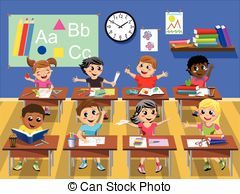 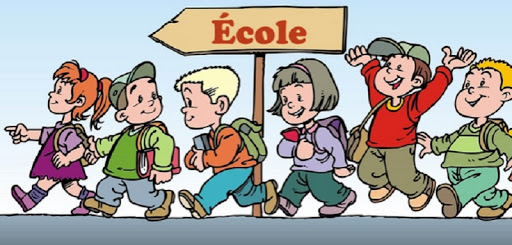 Vendredi 24 avrilCoucou les petits Loups !Coucou les petits loups ! Vous êtes prêts ! Bien dormi !Alors c’est parti !Voici le plan de travail de la journée !Aujourd’hui, on commence par une petite séance de méditation. Tu vas trouver une petite bulle toute légère. Installe-toi confortablement, tu es prêt… Méditation pour enfants "La Bulle Magique" – YouTubehttps://www.youtube.com › watch1: ORTHOGRAPHE  (environ 30 minutes)A : Prends ton lutin, et retrouve la liste des mots à apprendre pour la dictée. Lis, épelle, colorie la liste verte numéro 27 des mots du son [j]. Puis prends ton cahier, copie-les plusieurs fois puis demande à un adulte de te les dicter.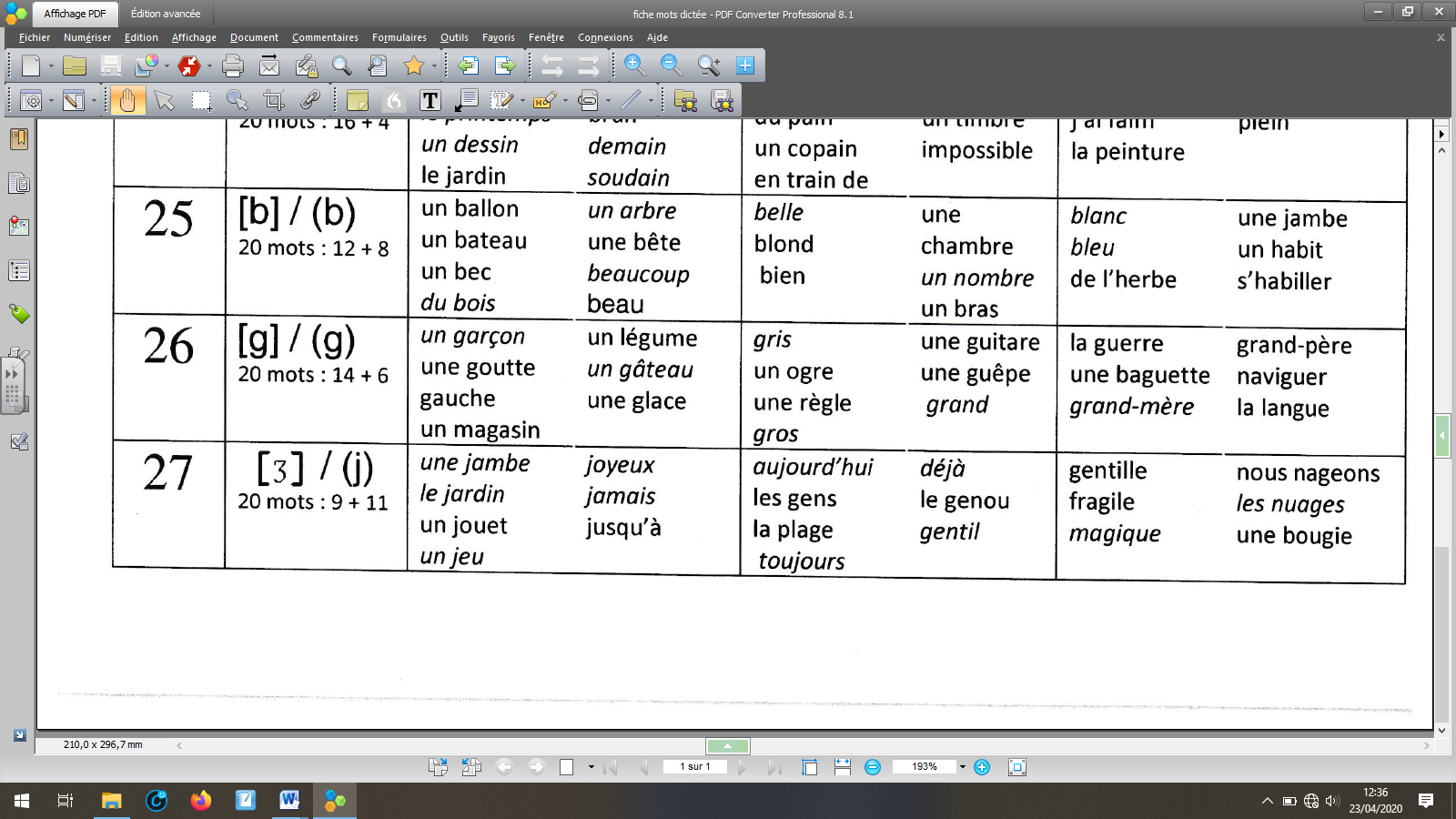 Exercices sur le son [J] : Prends la feuille d’exercices dans ton enveloppe.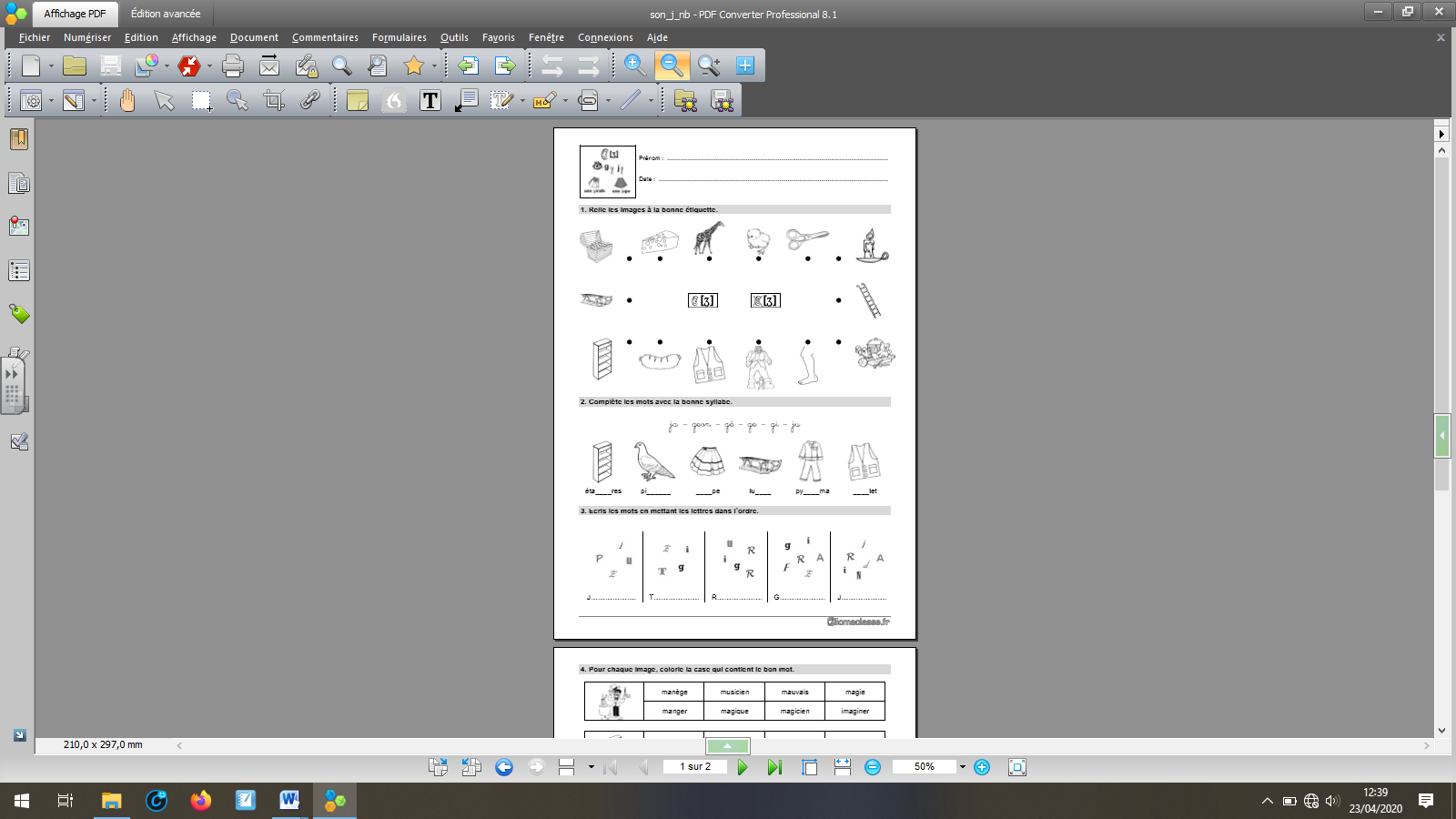 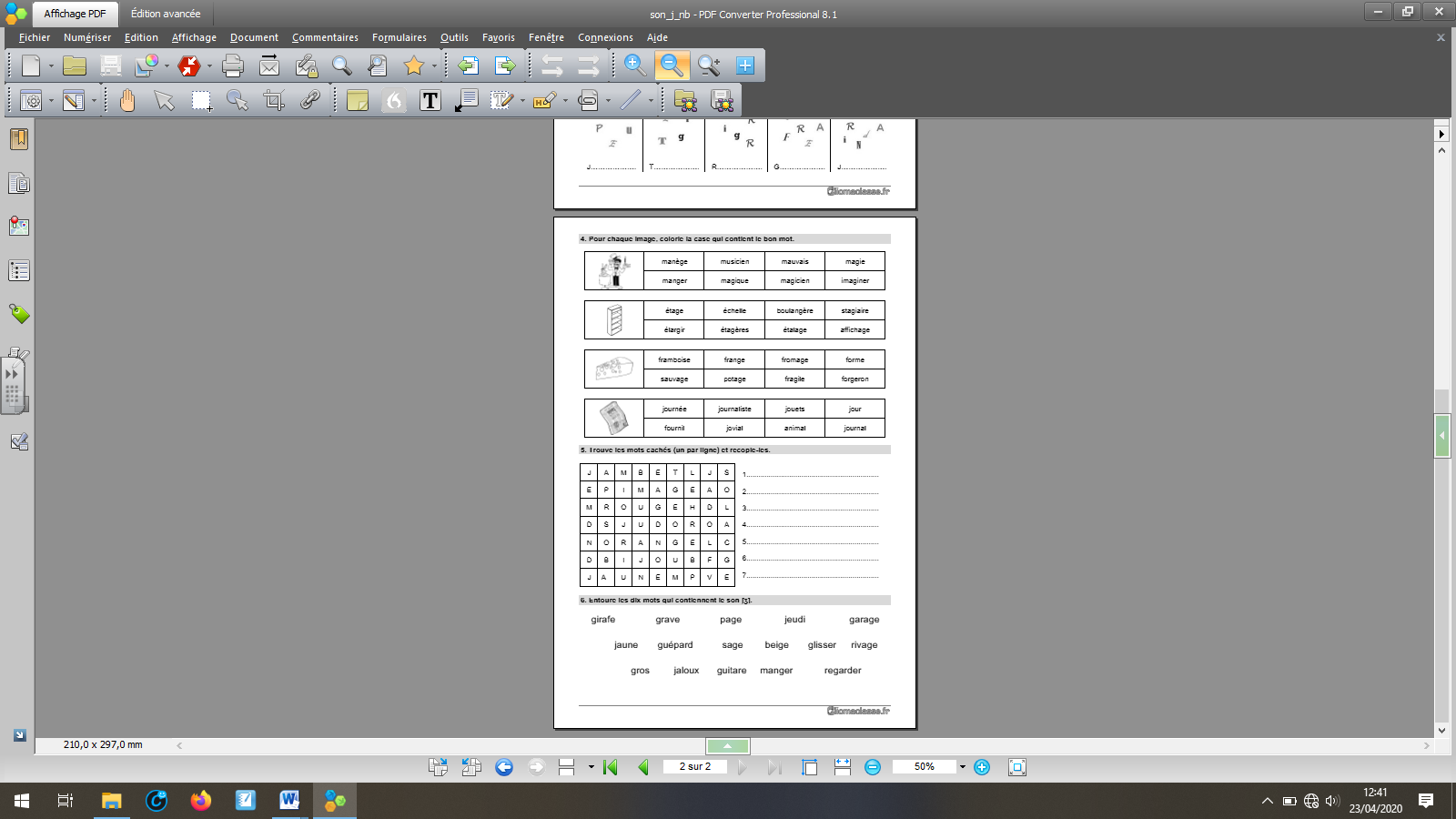 2 : MATHEMATIQUES  (25 minutes)Revoir la petite vidéo Canopé d’hier :https://lesfondamentaux.reseau-canope.fr/discipline/mathematiques/operations/multiplication-a-un-chiffre/multiplier-par-un-nombre-se-terminant-par-0.html 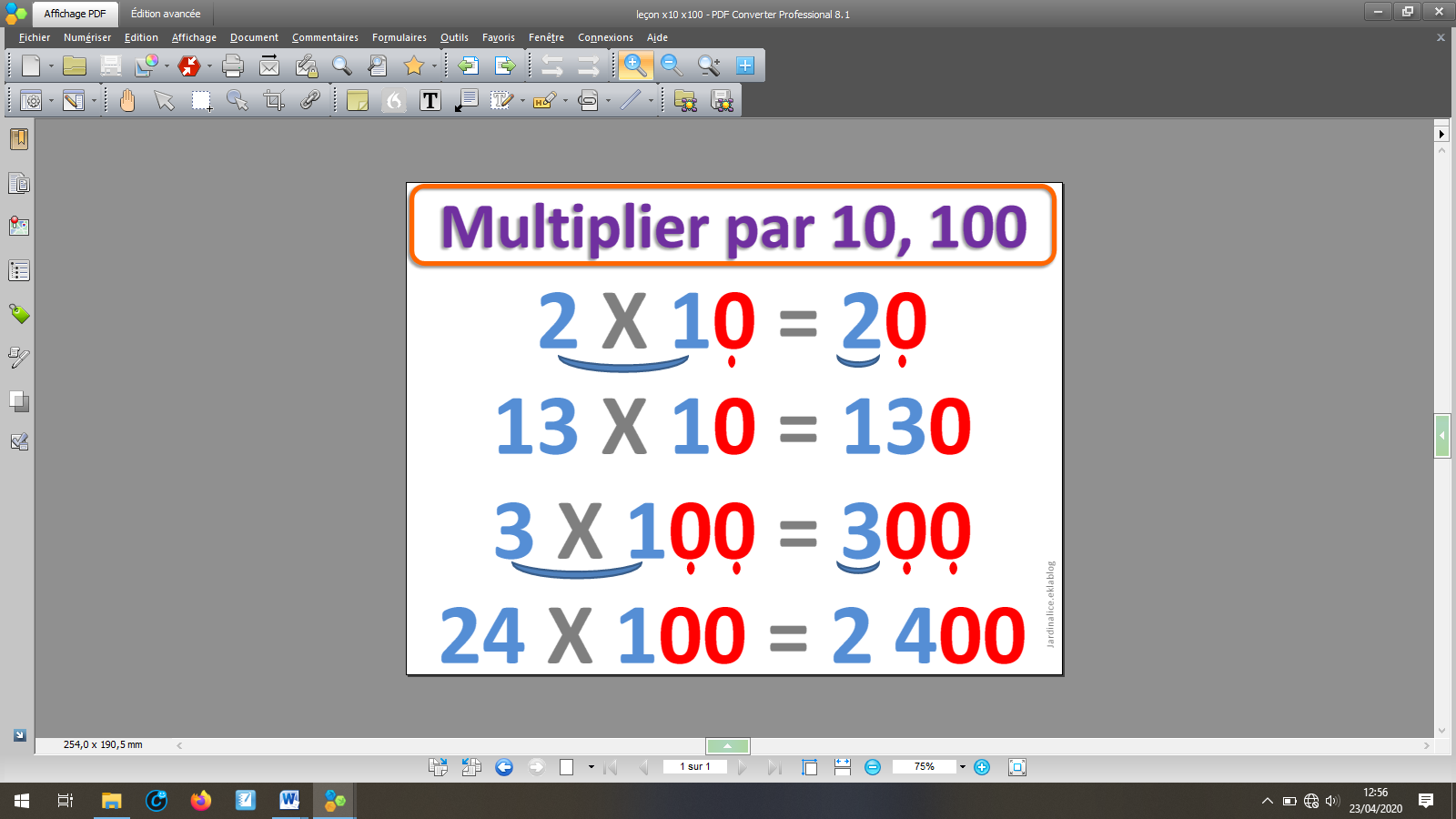                        Leçon à coller dans son cahier de maths.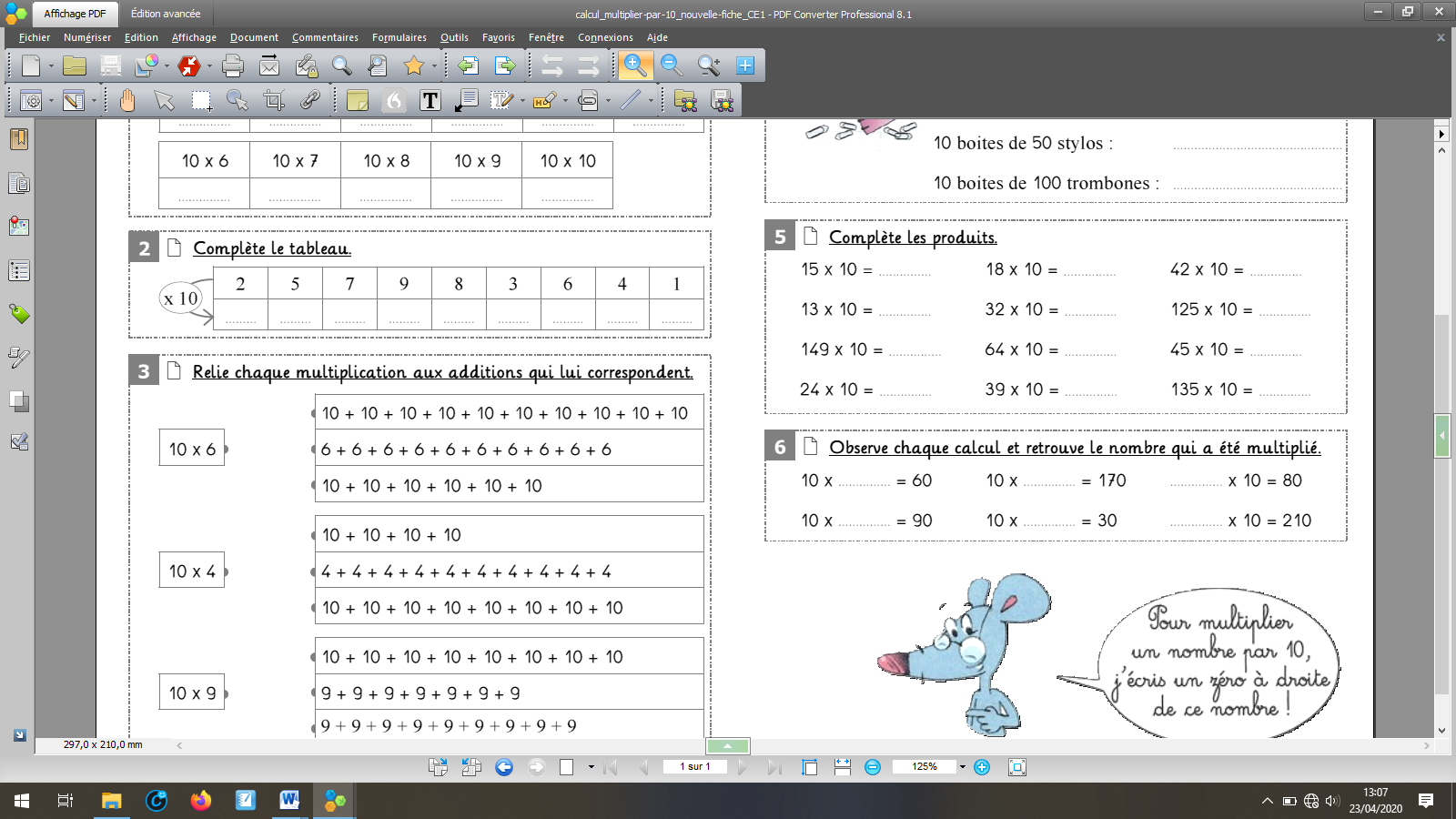 Prends la fiche dans ton enveloppe : multiplier par 10ex n°1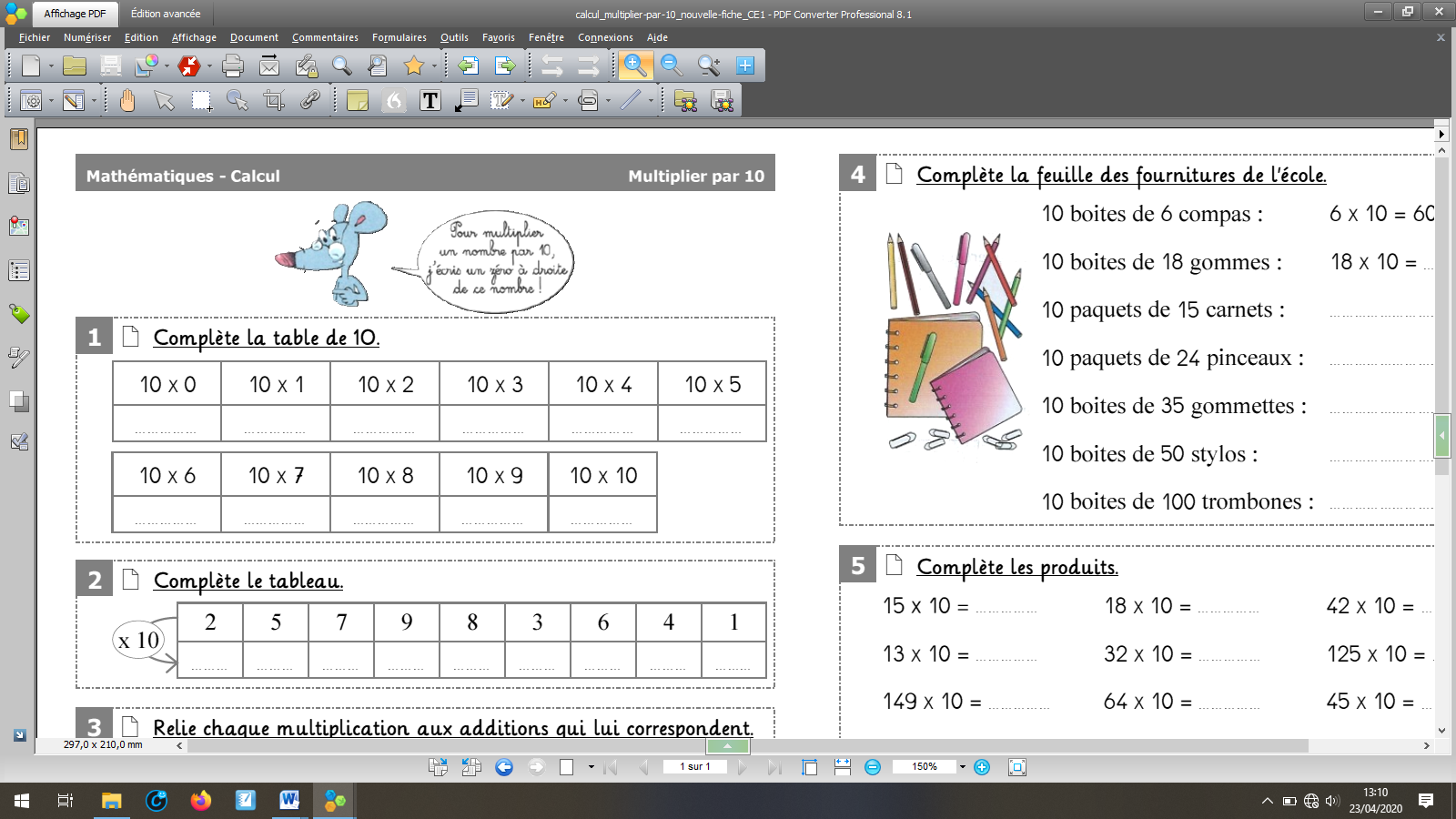 10x 1 = 1010 x 2 = 10 + 10 = 20…10 x 8 = 10 + 10 + 10 + 10 + 10 + 10 + 10 + 10  = 80ex n°2          3 x 10 = 30  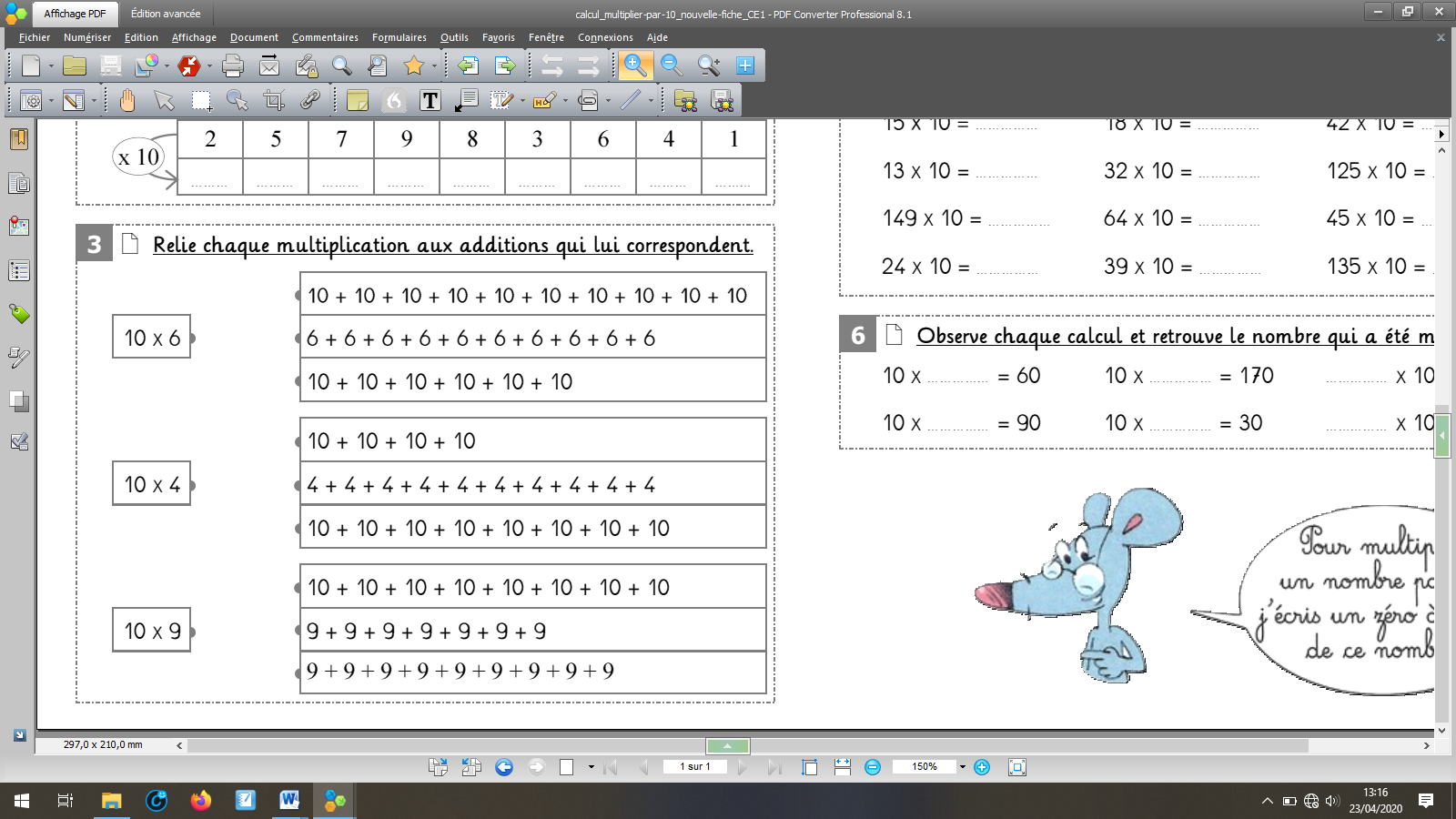 ex n°310 x 6 = 6 x 10 = 60 10 x 4 = 4 x 10 = 4010 x9x = 9 x 10 = 90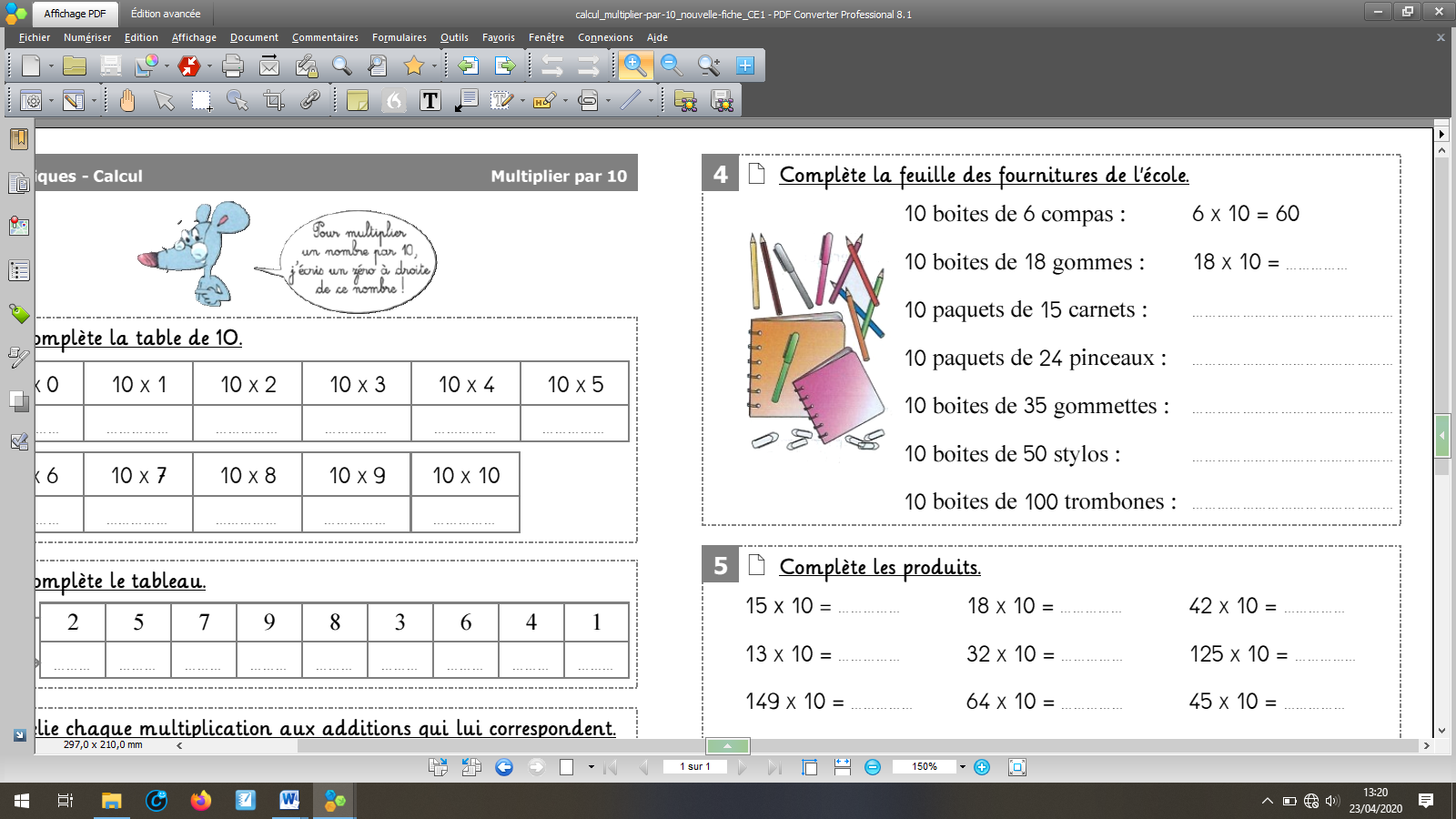 ex n°4         24  x  10  =   240 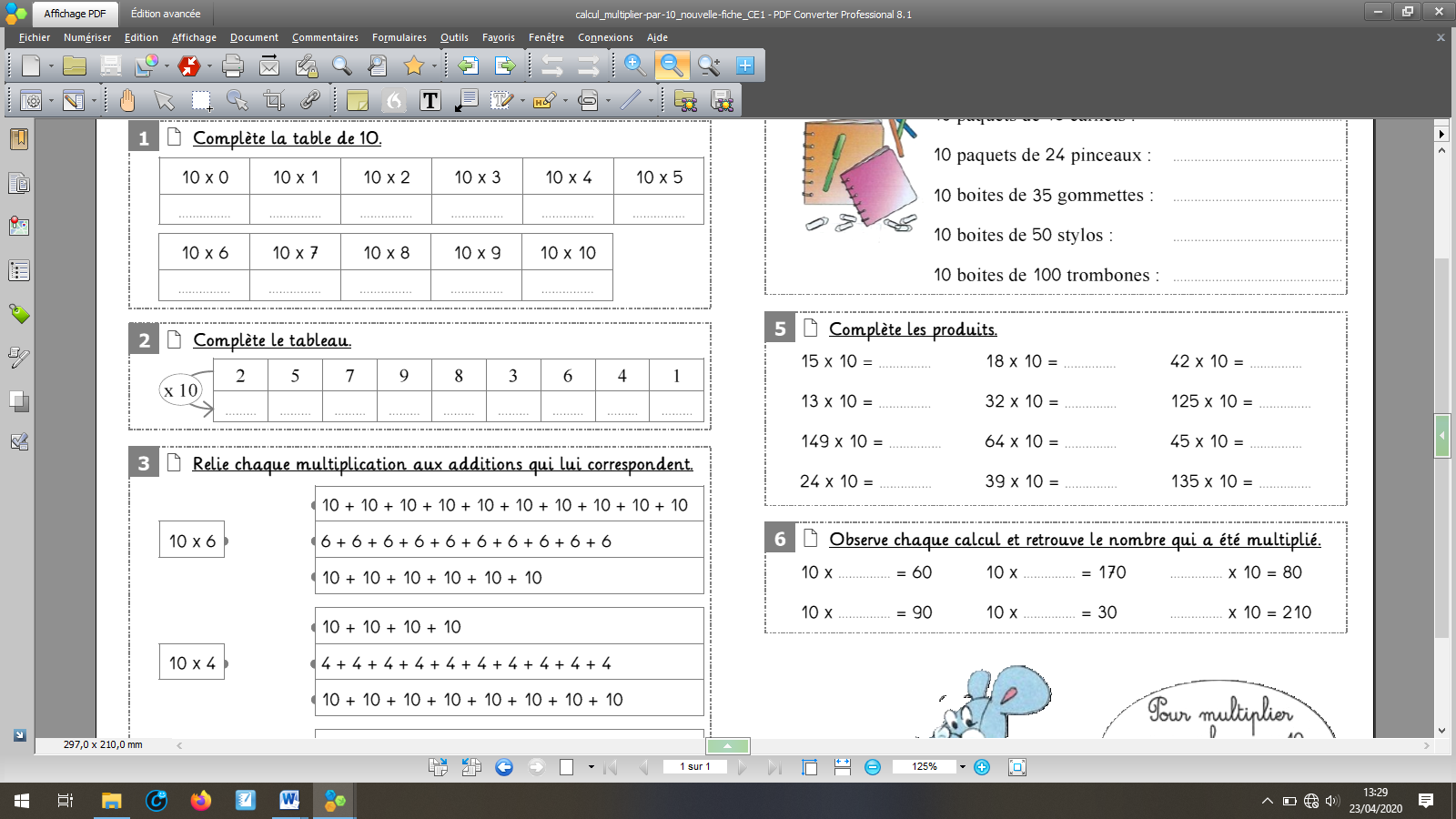 ex n° 5	149  x  10  =   1 490Ex n°6      10 x …6 … =  60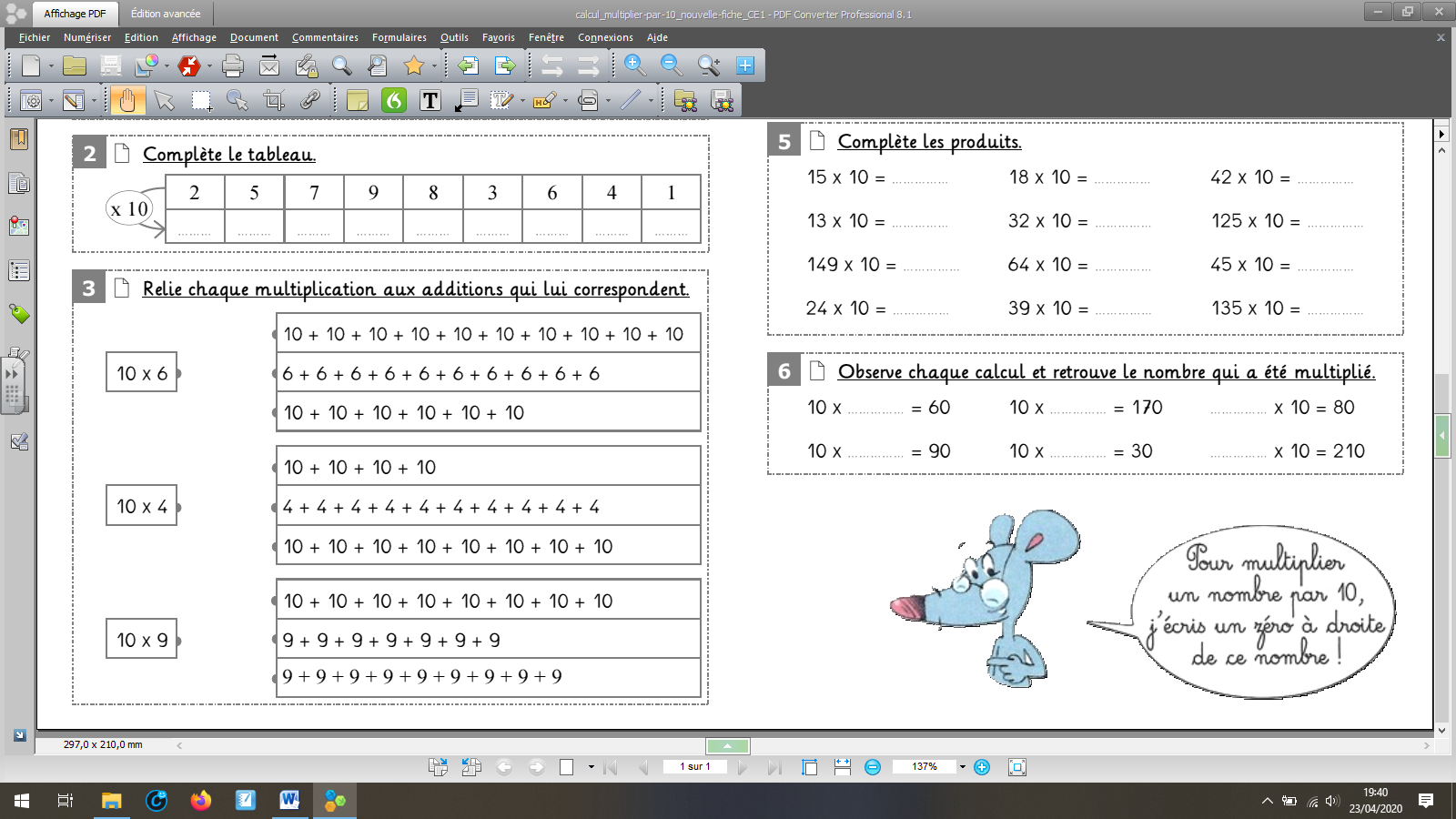 10  x…17.  =  170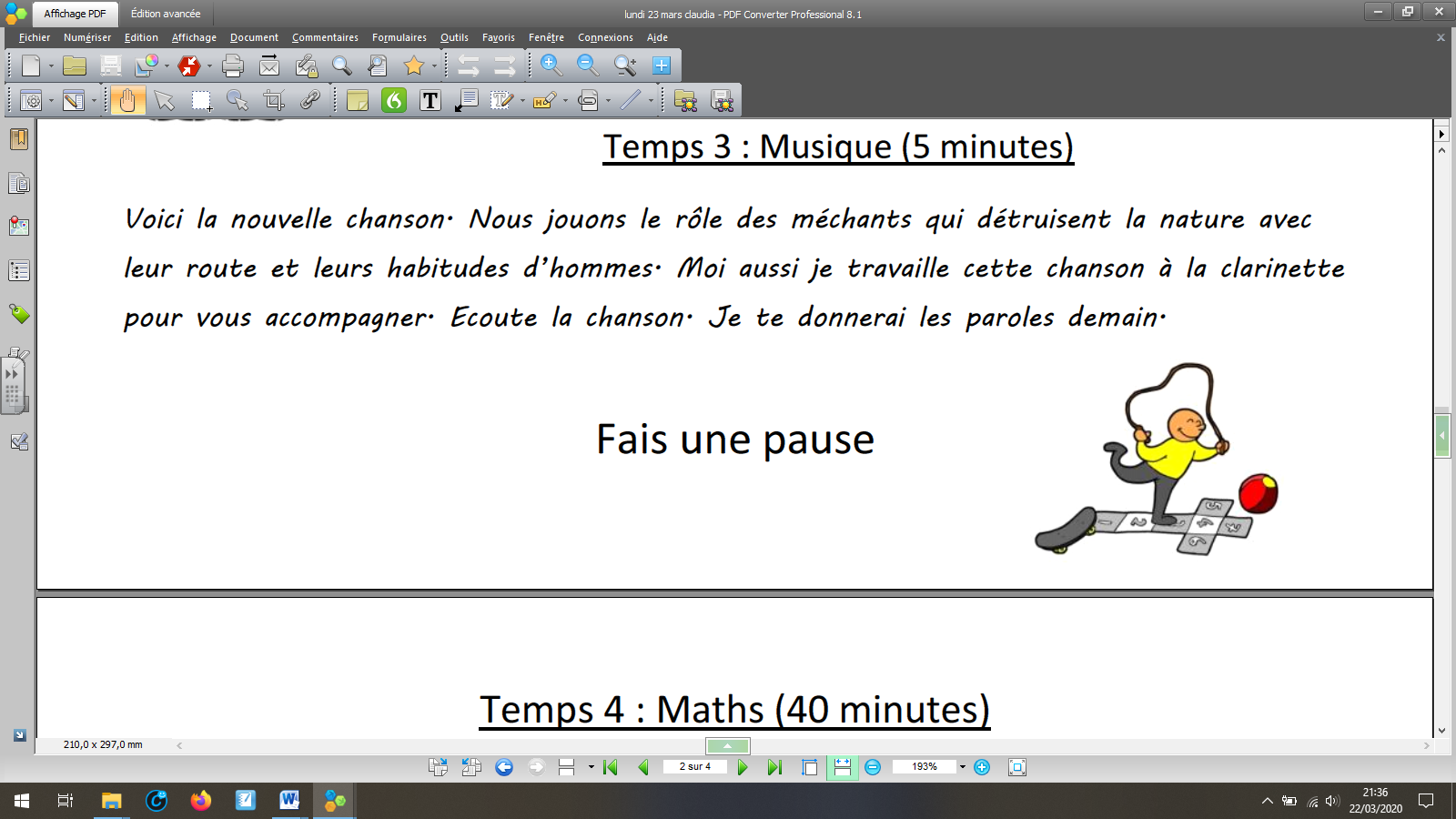 Va te dégourdir les jambes  	Va boire un coup                                    Va aux toilettes3 : CONJUGAISON (30 minutes)Tu as besoin de la feuille avec un tableau et des étiquettes à découper de la leçon et pour maman la fiche de préparation qui est en pièce jointe sur le blog à jeudi 23 avril. Faire la 2ème séance.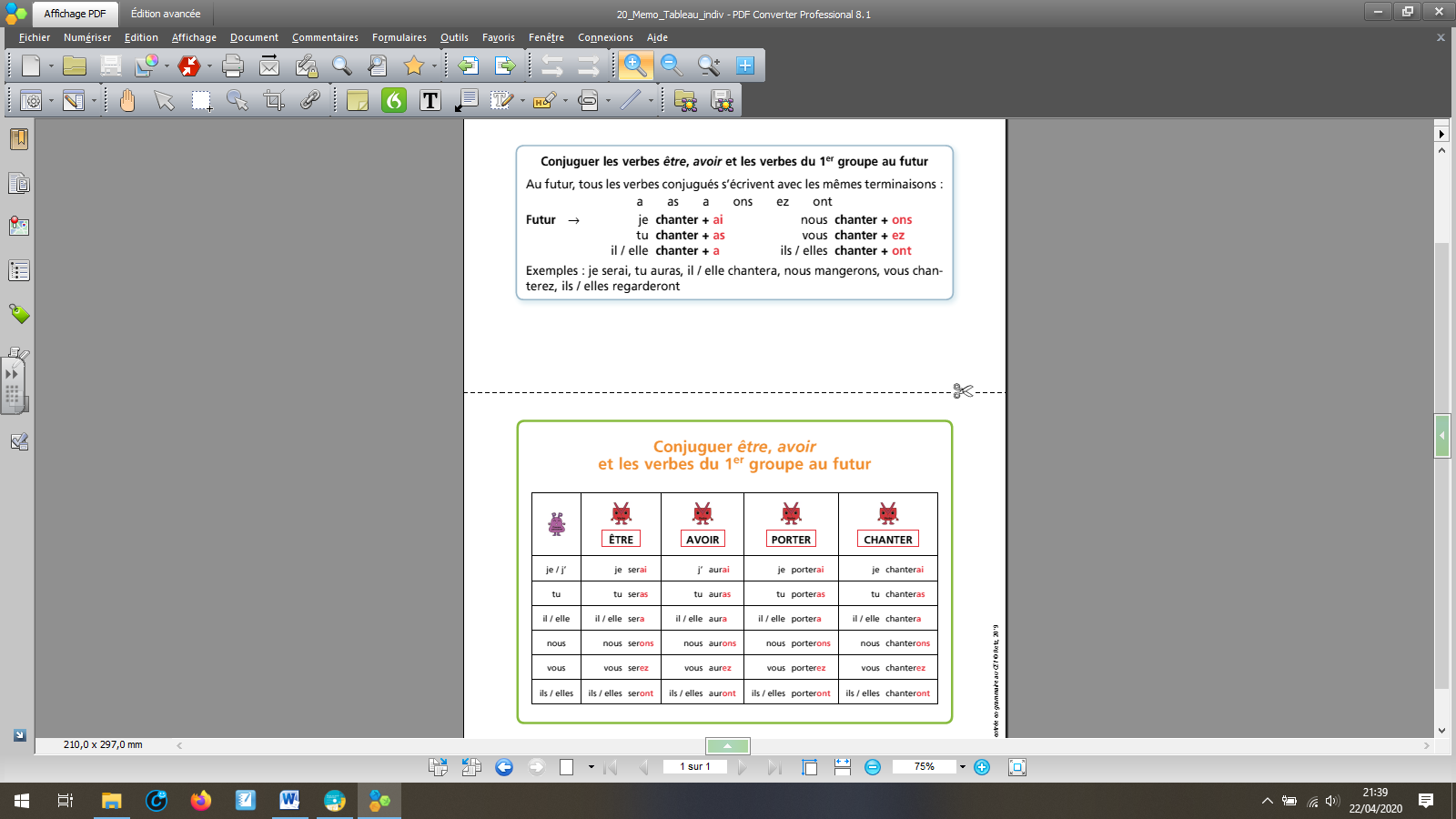 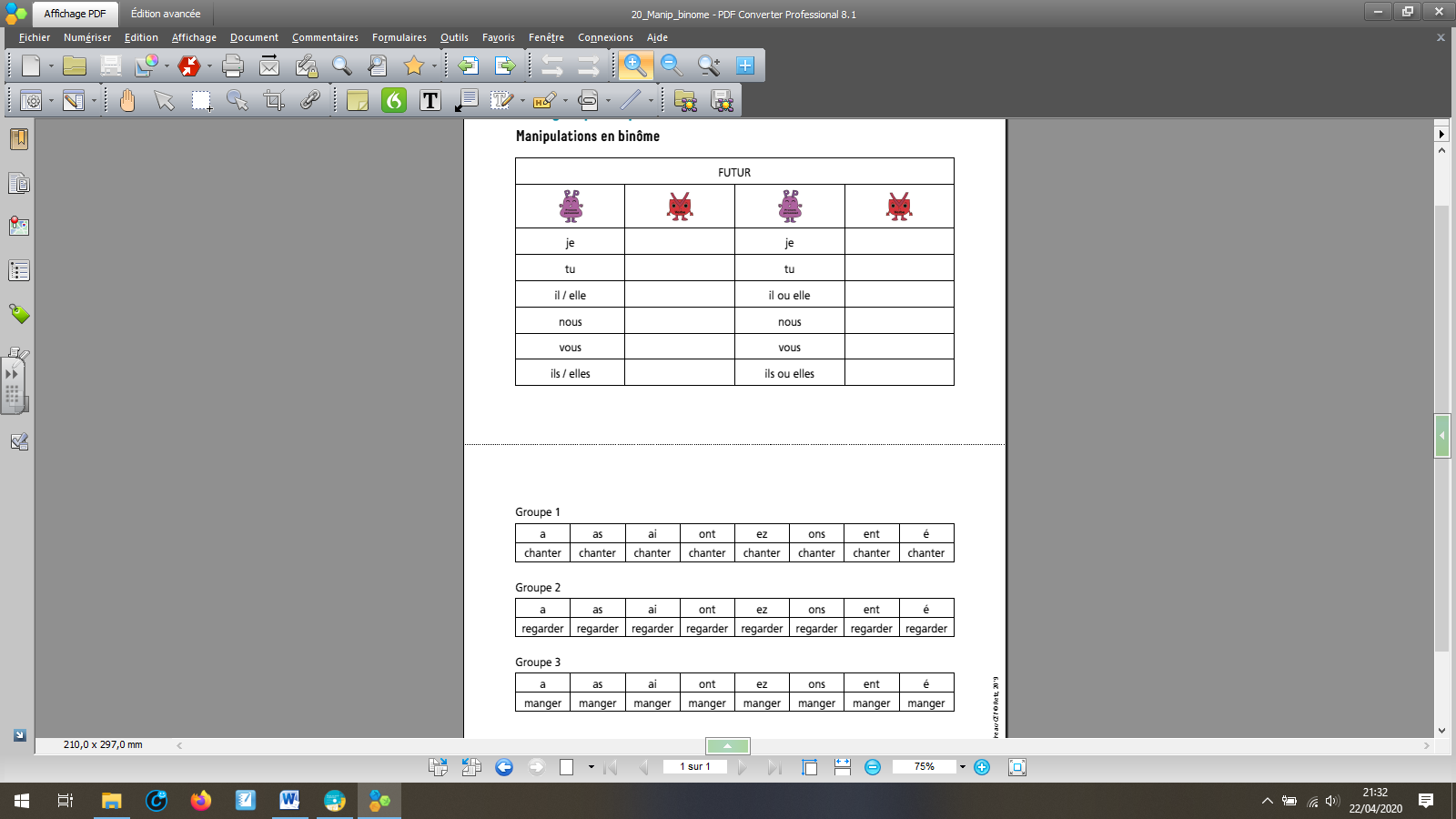 Le futur des verbes du premier groupe | Clic ! Ma ClasseTu peux regarder la petite vidéo puis tu fais les exercices en dessous en cliquant sur la 1ère image.4 : ANGLAIS(24) English Kids Academy Gogo&apos;s Adventure Unit 5 My Family - YouTube(24) Apprendre l’anglais aux enfants – La famille - YouTube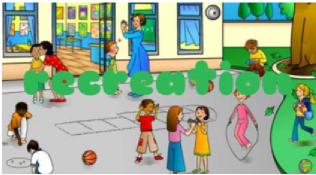 POUR L’APRES-MIDI 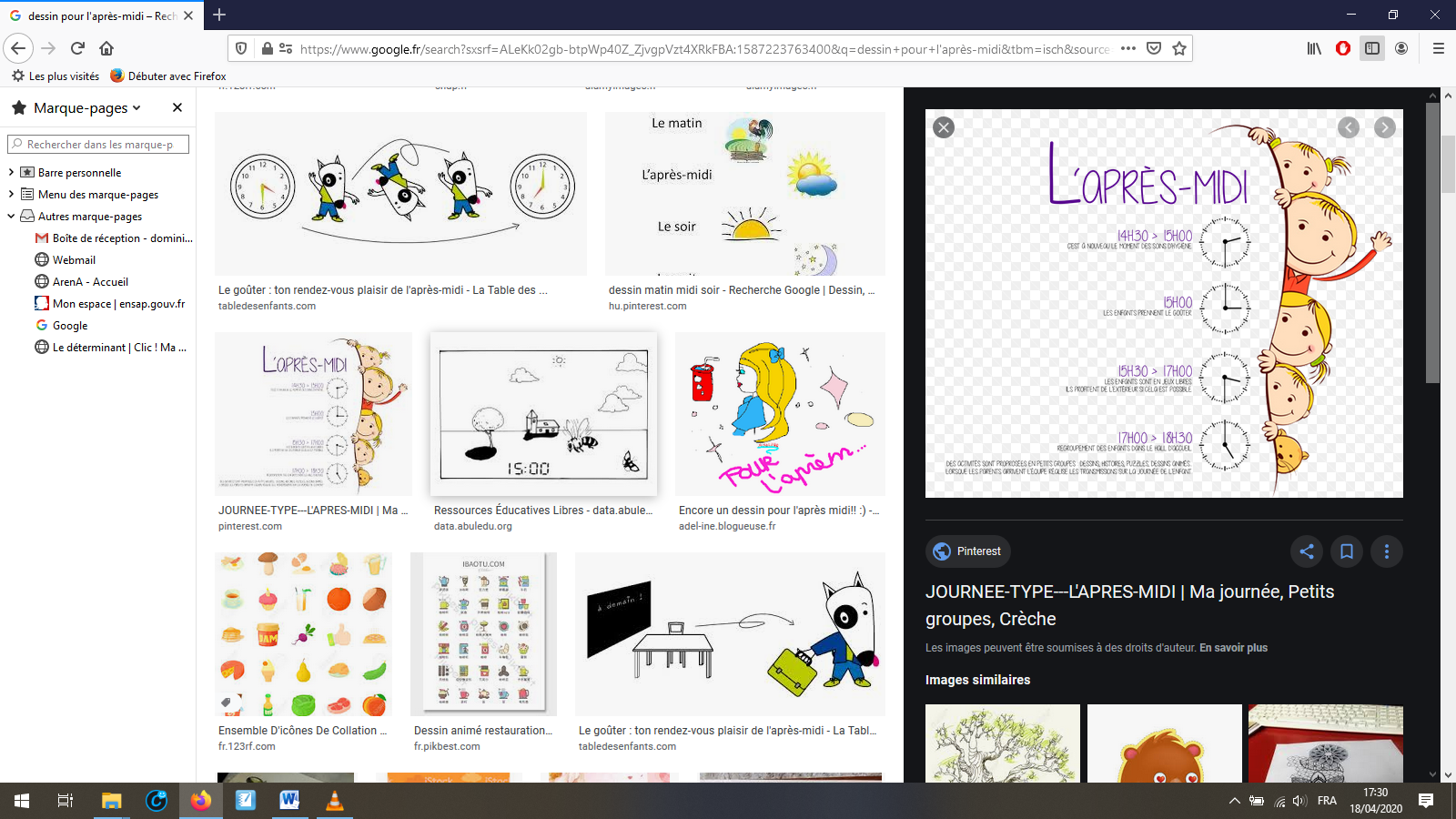 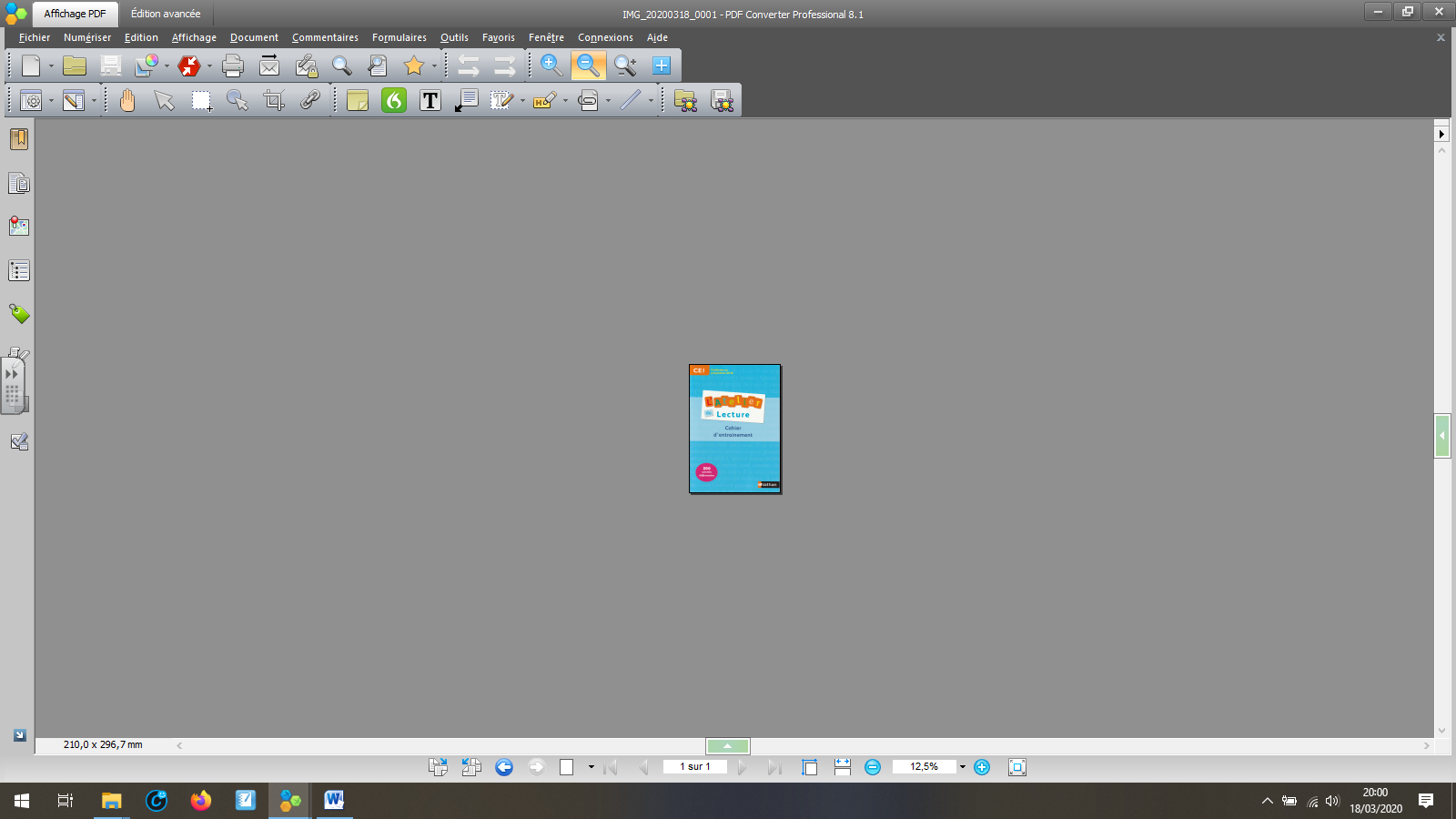 3 : ATELIER DE LECTURE (20 minutes)                      Ouvre ton fichier bleu  « L’atelier de lecture » p 56 : fiche 43Des détails importants ! « La chasse aux trésors » 2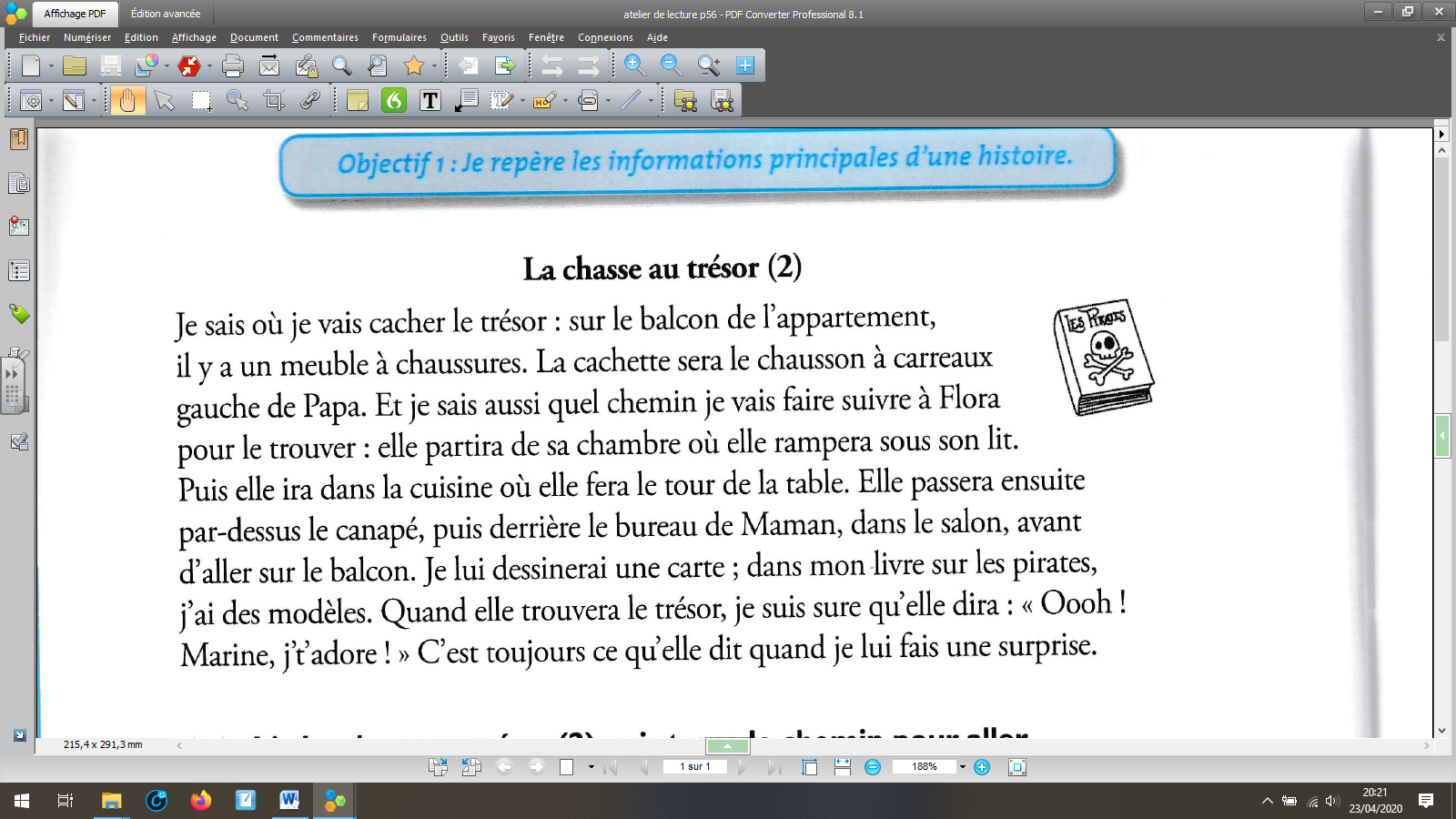 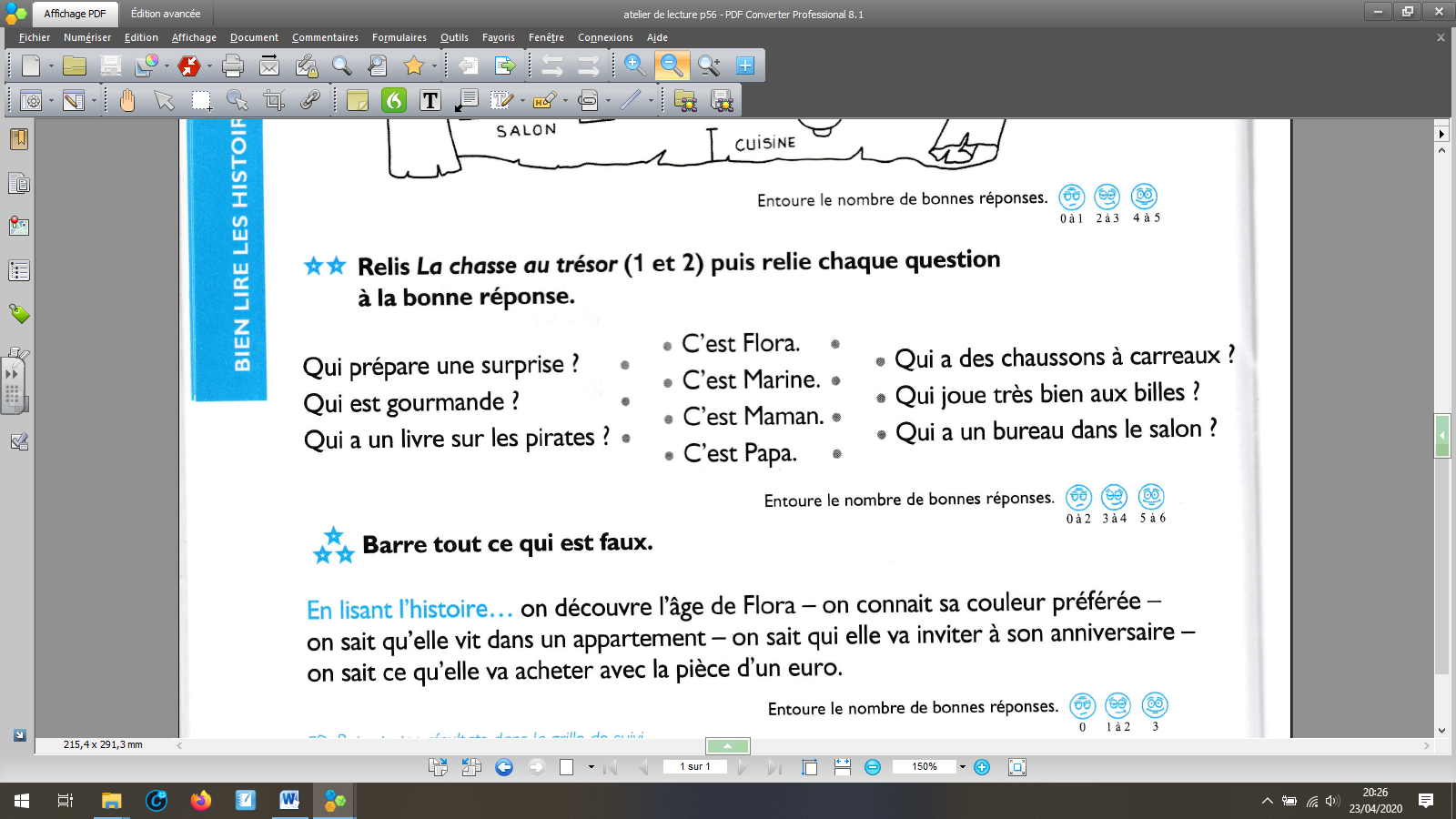 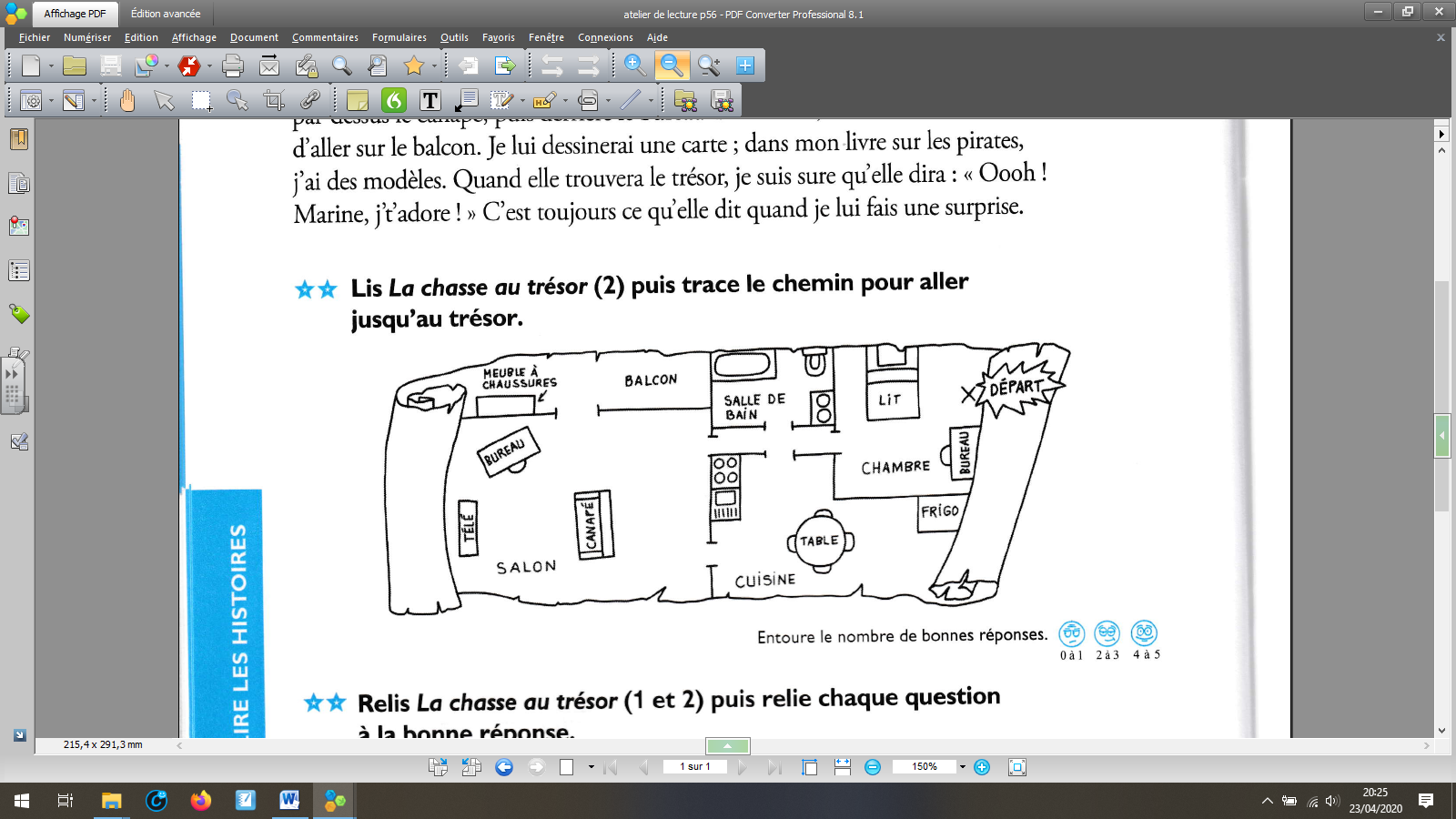 Différenciation : Evan – Chloé – Delphine – Alicia – Matéo – MaloTexte à trouver dans les pièces jointes de la journée.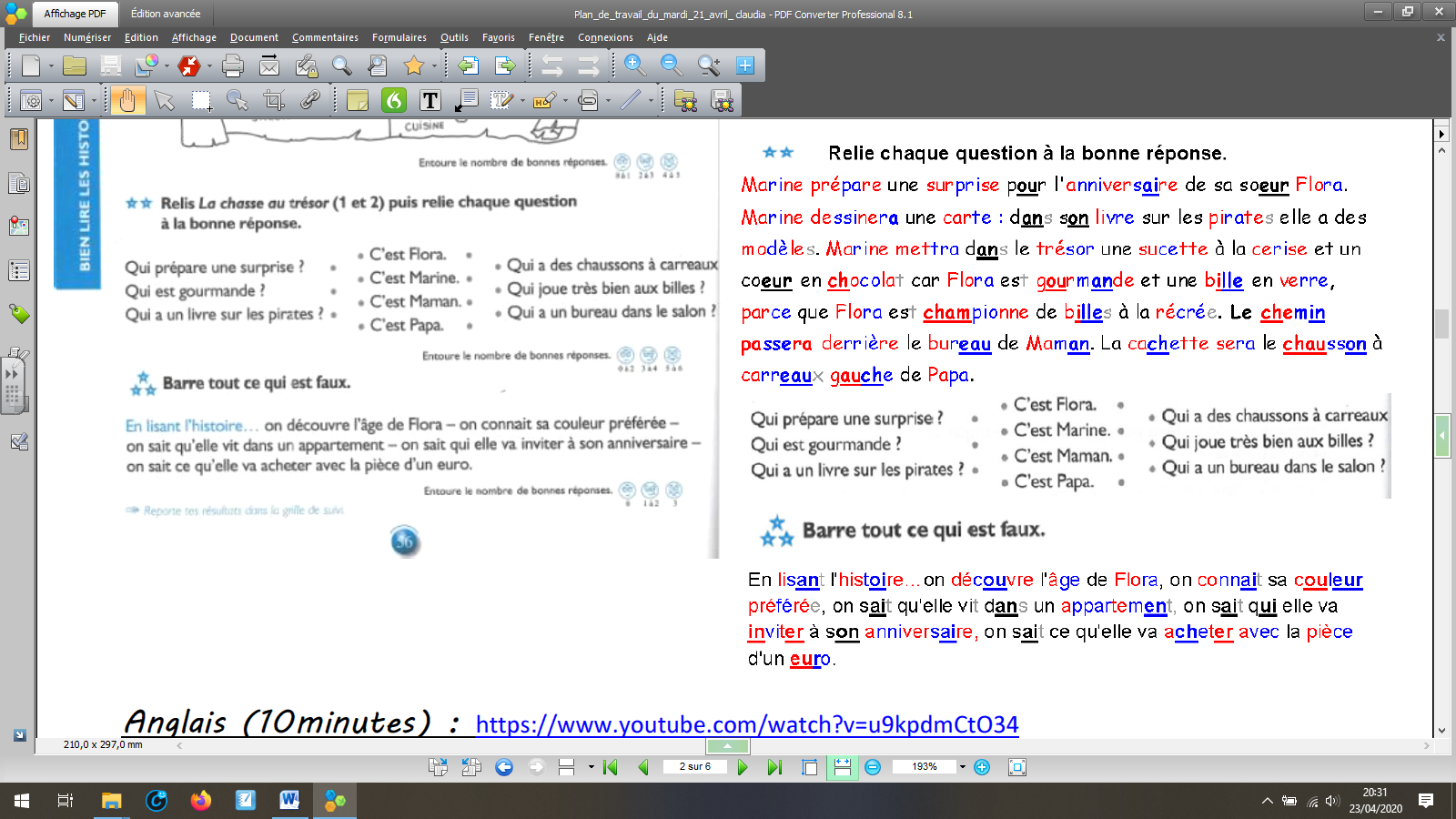 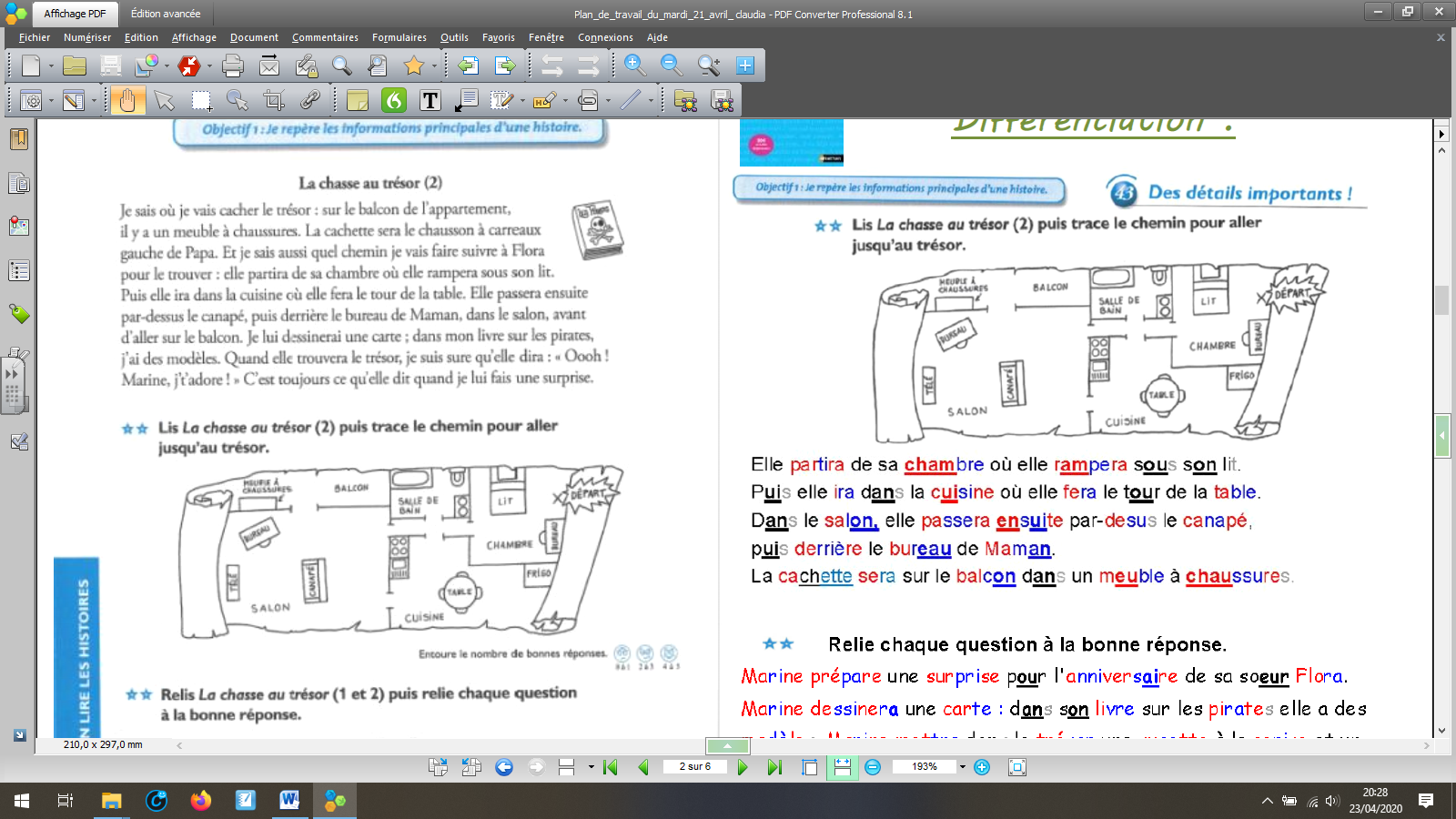 4 : SCIENCES  (30 minutes)Prend dans ton enveloppe la feuille La transformation de la fleur au fruit 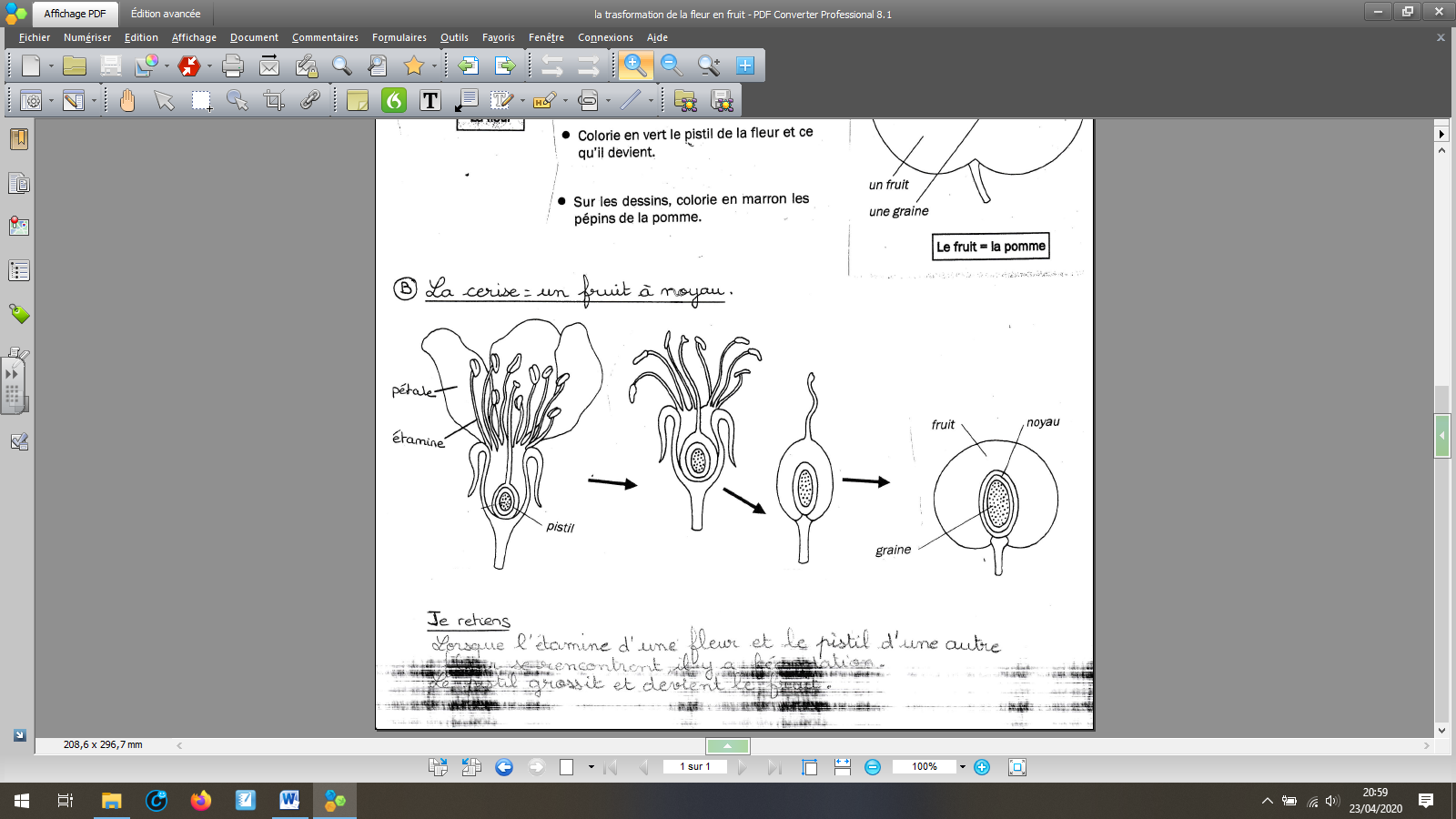 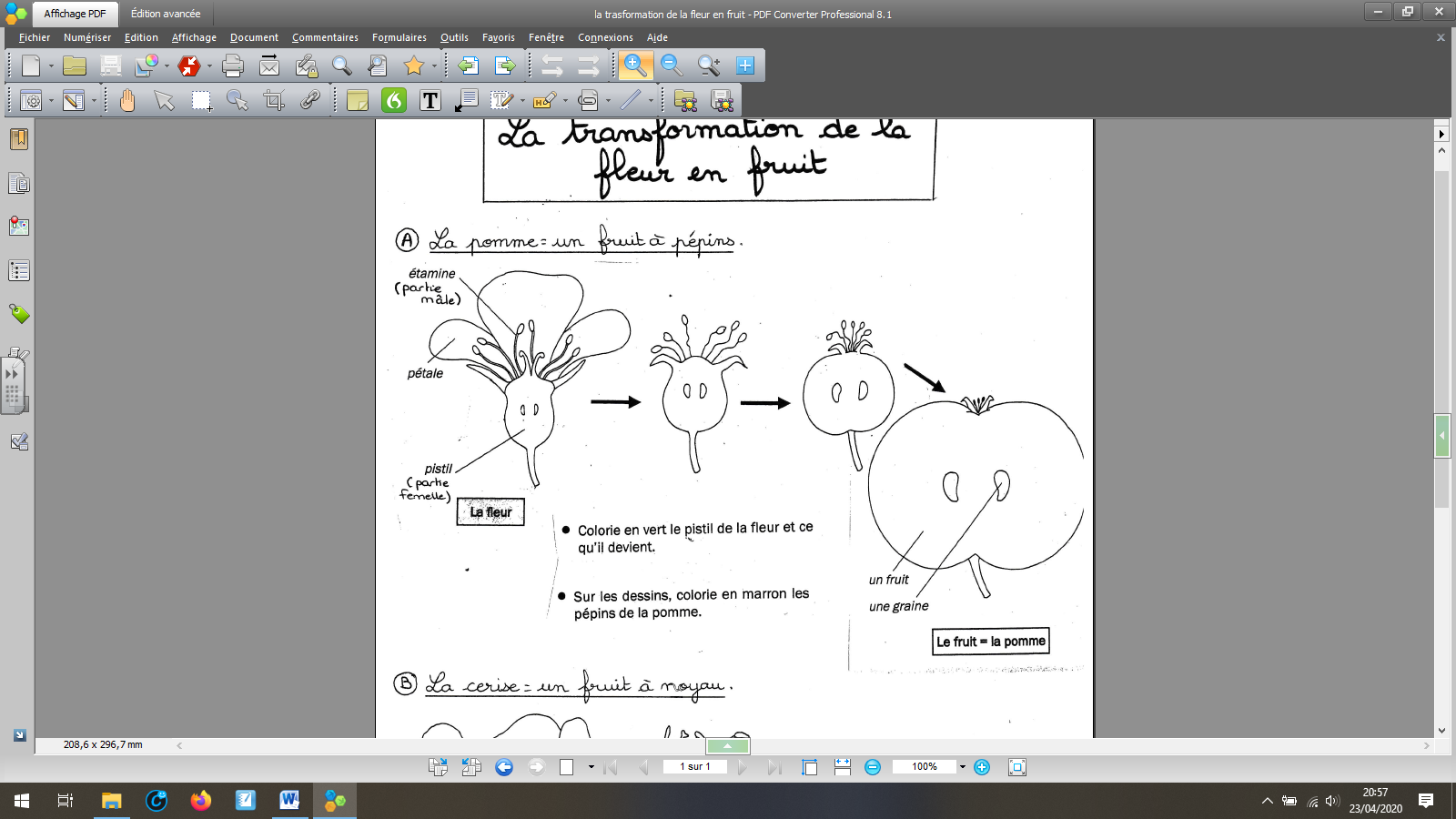 Plantation de nos graines de lentilles Il vous faudra un ramequin, un peu de coton, de l’eau et bien sûr des graines de lentilles.
Et d’un peu de patience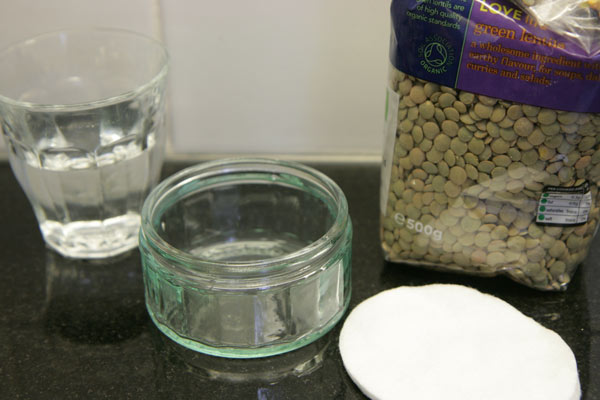 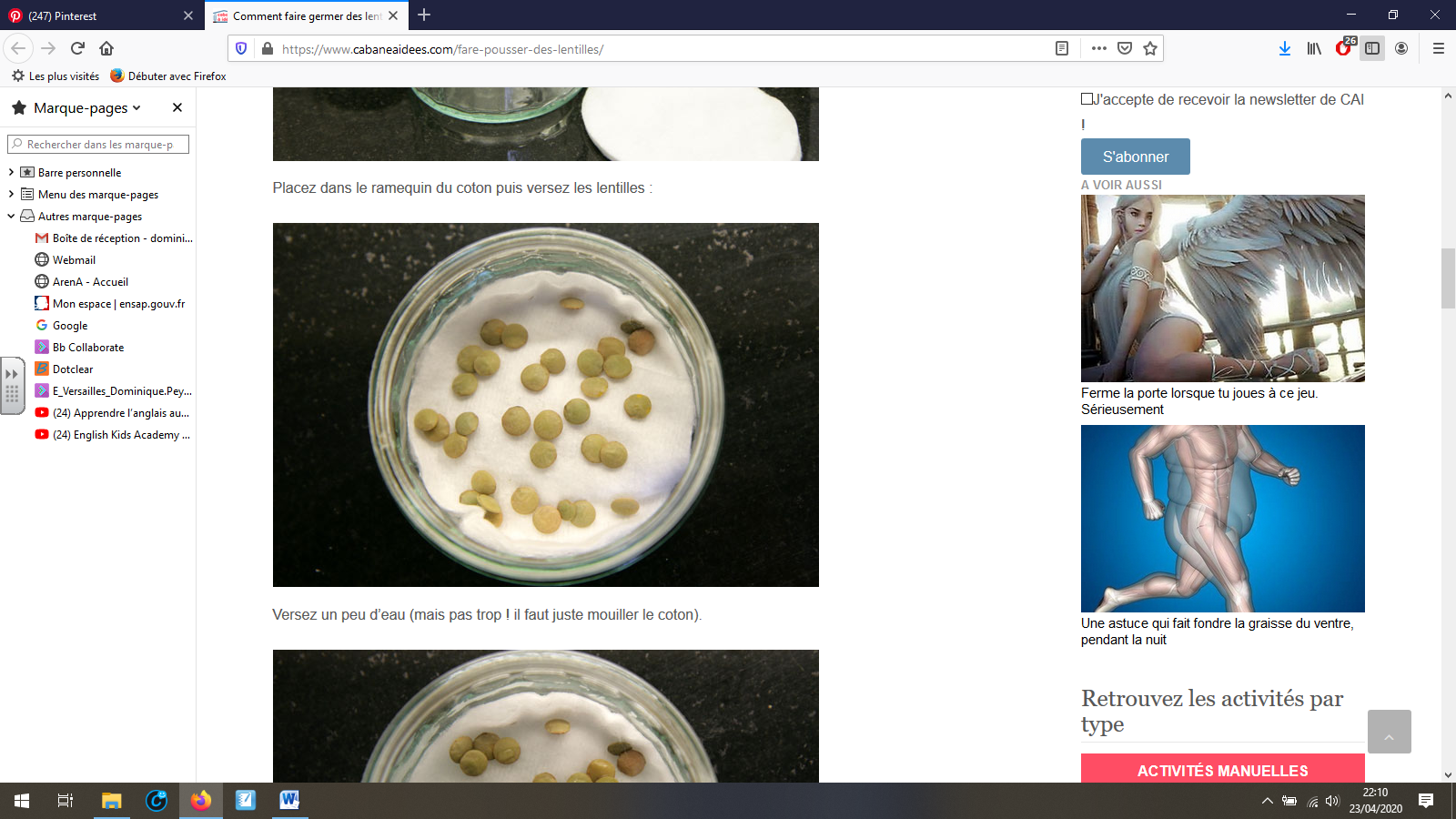 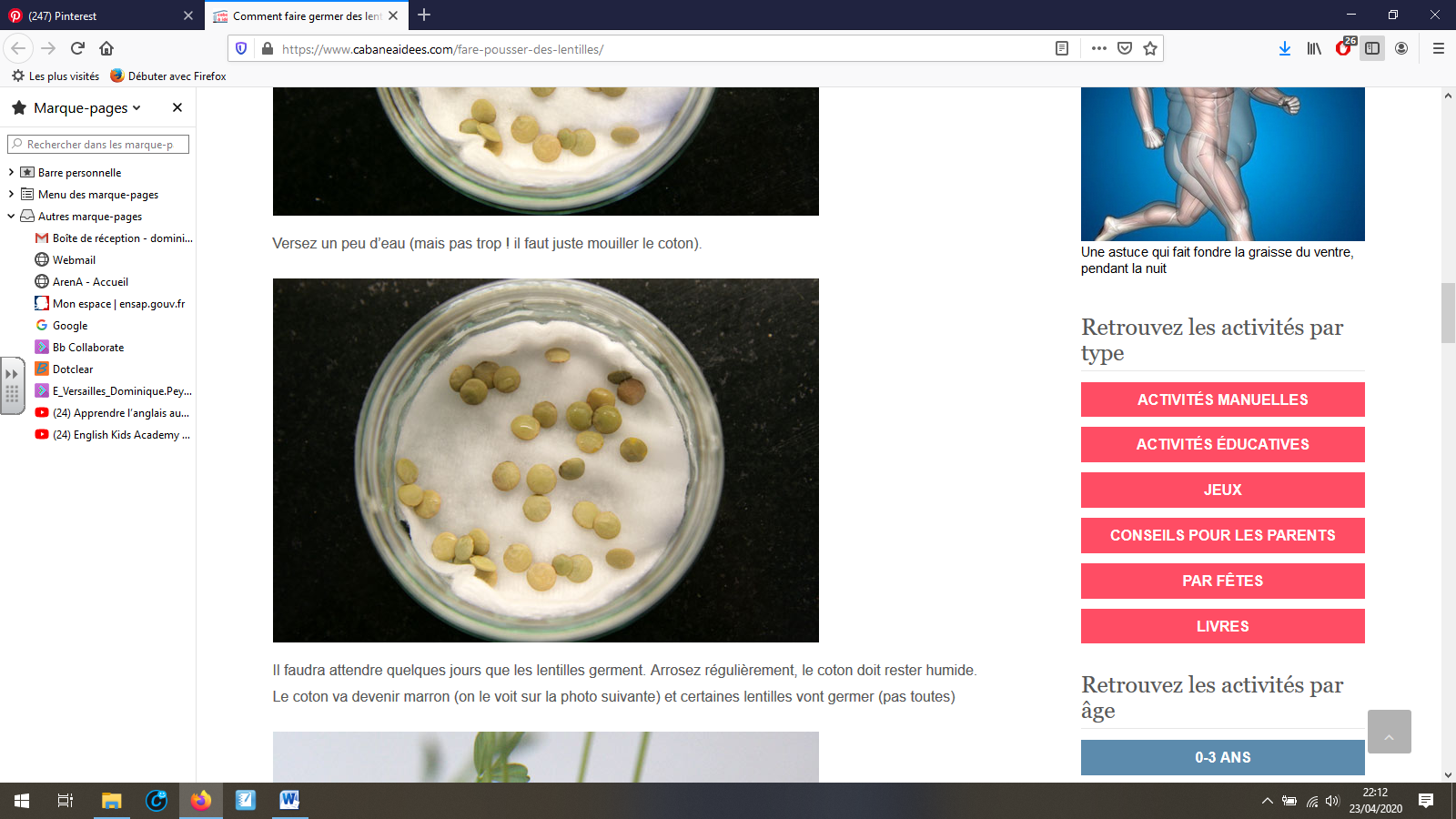                                                                                              Tu peux mettre un coton humide sur tes lentillesPrendre un pot à yaourt en verre ou un pot à confiture. Cela te permettra de voir les racines et le développement de ta petite plante.Prends le calendrier de ta  plantation. Dans la 1ère case, tu vas faire le schéma (dessin) de ton expérience. Puis tous les 2 jours, tu fais un autre dessin pour noter les changements.Tu peux aussi prendre des photos et les coller dans les                             cases. 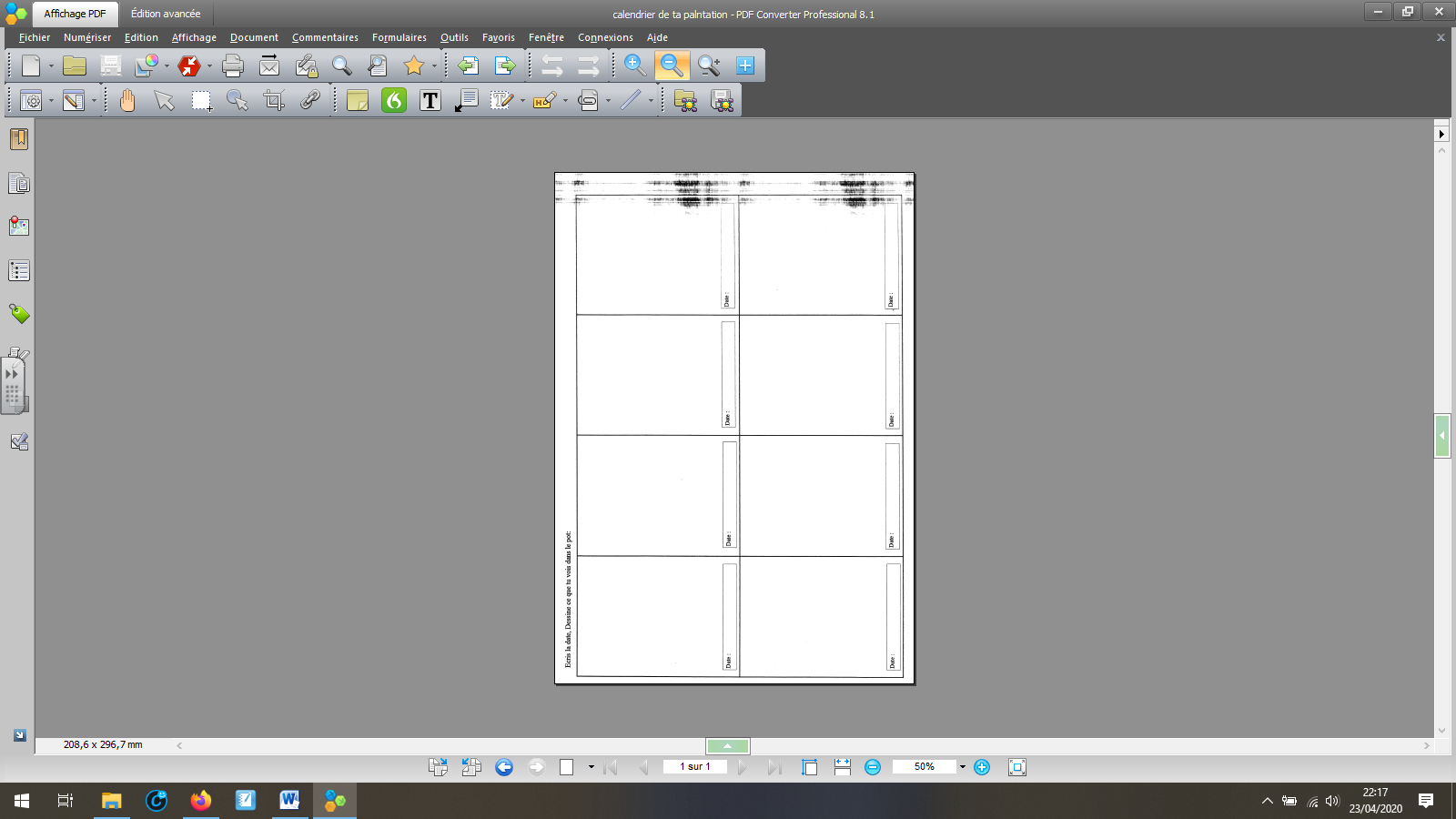       Eau 						lentilles						Coton 	ARTS VISUELS 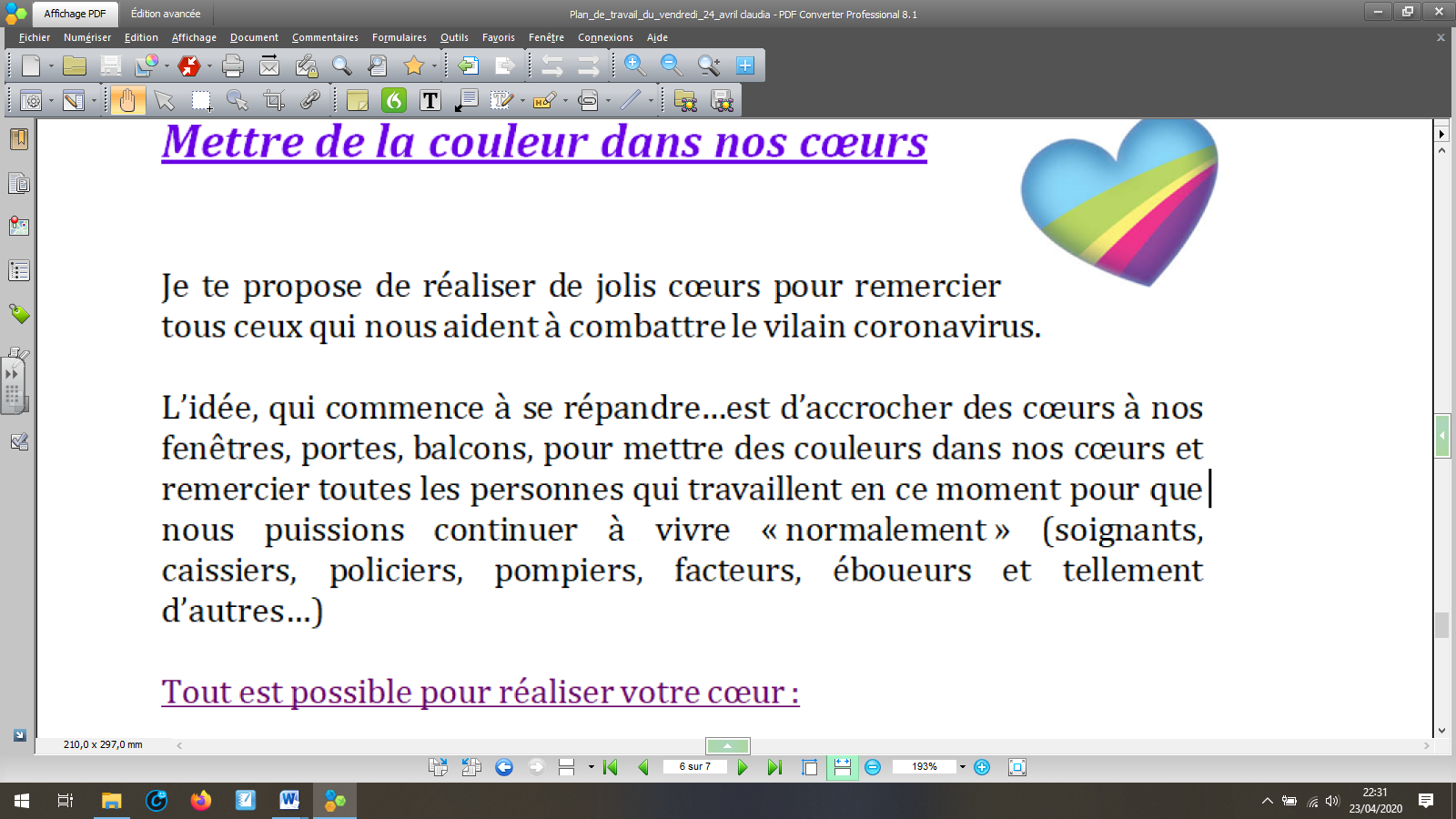 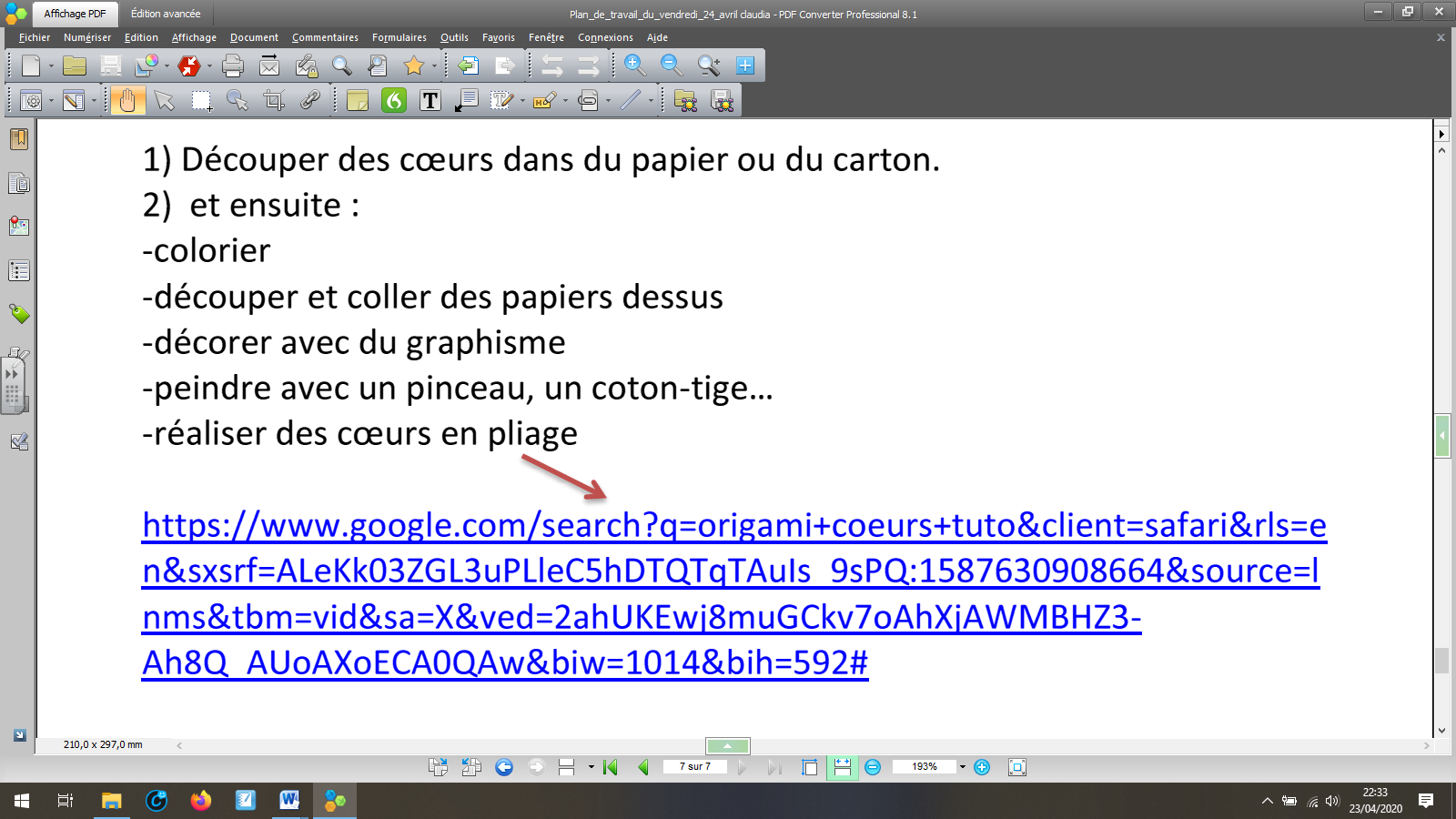 	https://www.google.com/search?q=origami+coeurs+tuto&client=safari&rls=e  n&sxsrf=ALeKk03ZGL3uPLleC5hDTQTqTAuIs9sPQ:1587630908664&source=l  nms&tbm=vid&sa=X&ved=2ahUKEwj8muGCkv7oAhXjAWMBHZ3-Ah8QAUoAXoECA0QAw&biw=1014&bih=592# 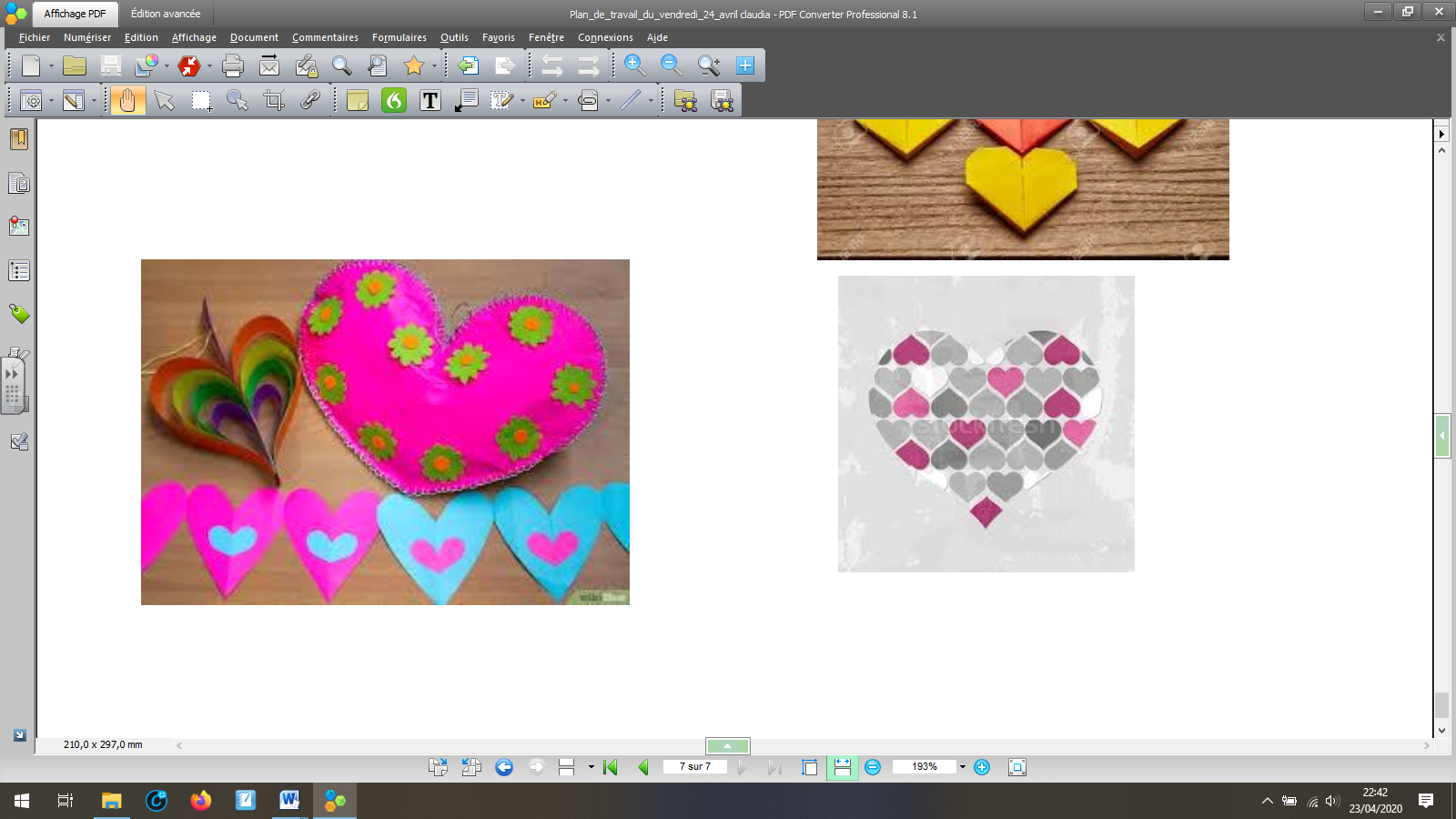 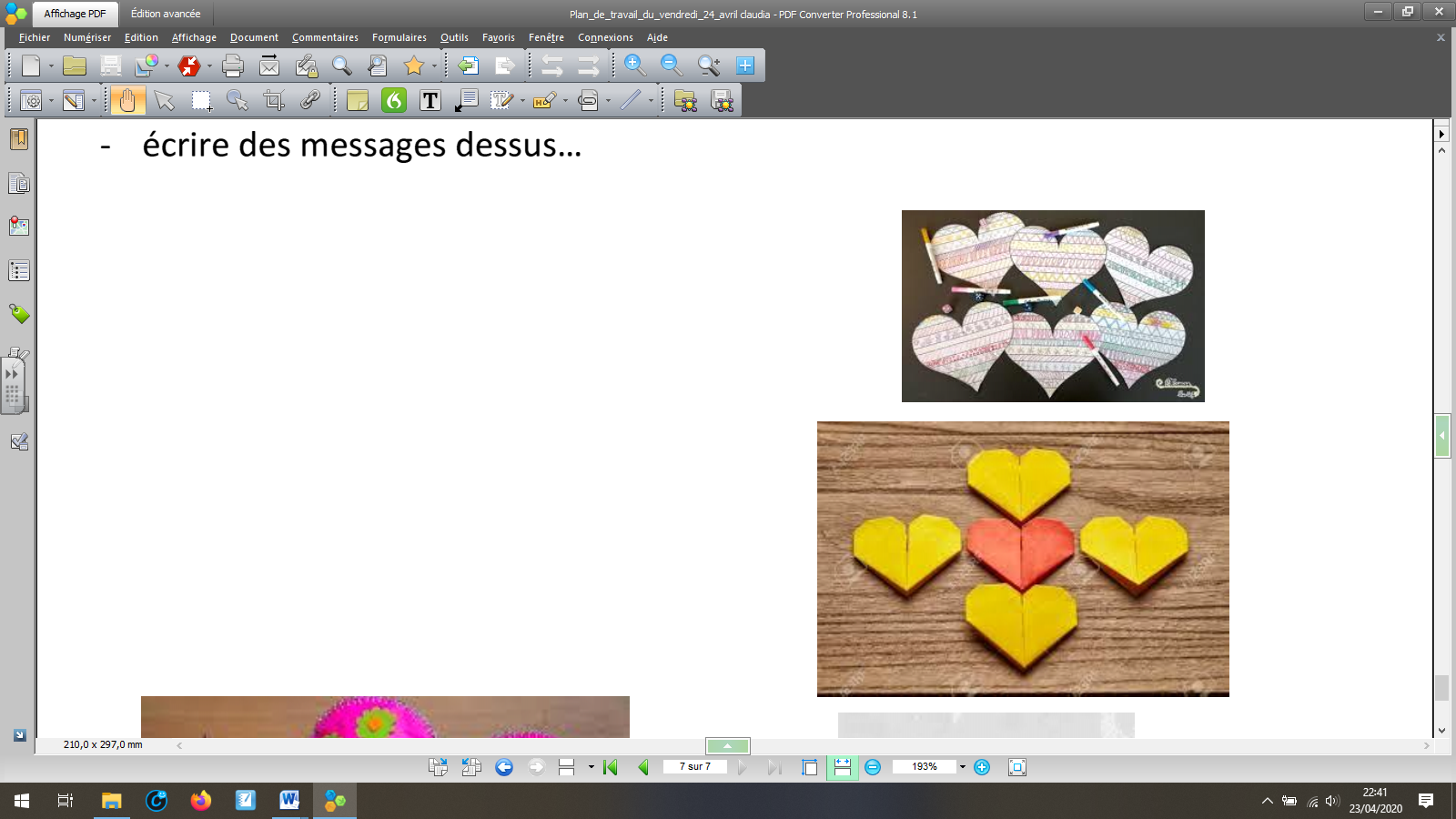 